Рецензии читателейКомментарии 1-20 из 35
Страницы: 1 2 Ильдар
Гений.........................
20.02.2006 13:41 Гость: МОРА
Ну разве можно обсуждать его книги? Даже смешно как-то. И я, и все остальные, думаю, согласятся с тем, что сказали раньше


04.07.2006 16:45 Гость: Сергей Шульгин
Очень даже можно обсуждать :) В чём проблемы?
Must Read! (хотя-бы 7 раз в жизни)

в 10 лет, в 20, в 30, в 40, в 50 (ну а дальше как повезёт) в 60, 70, ... лет.

24.08.2006 19:24 Гость: Сергей Шульгин
Извините за "Must Read" -> Всем обязательно нужно прочитать!

А вижу я, винюсь пред вами,
Что уж и так мой бедный слог
Пестреть гораздо б меньше мог
Иноплеменными словами,

(С)Гений......................... Часть 1, XXVI
24.08.2006 19:30 Гость: Лена
Это лучшее, что есть. Читала много раз, но это ничто по сравнению с тем, сколько раз ещё прочитаю.
08.09.2006 12:35 Гость: Дантес
Ну что сказать? Выскажешь своё независимое мнение_ догматики и ханжи закидают калом. Обьяснили бы хотя бы_чем вы так восхищаетесь? Спрашиваю совершенно искренне, не для провокации.
08.09.2006 22:10 Гость: немой
замечательно. хотя в школе практически прибили тягу к прочтению ченить из русской литературы. но Онегин устоял - хотя и не в виде монумента. гениальные и замечательные стихи но не всегдаи соответственно не везде
09.09.2006 23:12 Гость: Artan
Согласен. Гений.

14.09.2006 11:32 Lali
Пушкин гений. Нравится это кому-то или нет. В школе не слишком любила и жаловала его поэзию. Но позже, уже в институте, прочитала и полюбила. Запоем проглотила все его поэмы. "Евгения Онегина" перечитывала три или четыре раза. И перечитаю еще. В стихах Пушкина - музыка. Впрочем, тот кто глух, все равно никогда ее не услышит. 

26.10.2006 01:28 dvg
Мне нравятся все его произведения...
Ято обсуждать-то. Одно слово - ГЕНИЙ.
Но только не на уроках литры. Там мнение прямо противоположное
27.11.2006 17:15 nickolas_basile
Ну, мне школа не помешала любить классику. Практически каждый год перечитываю два классических хрестоматийных произведения: "Евгения Онегина" и "Героя нашего времени". И каждый раз - не скучно. Чего и вам.
03.01.2007 01:31 JENJA888
Мой дядя самых честных правил.....
:)) Ставлю его произведение выше всего что я читал в стиховой форме. Слова просто льются, поражает мелодичность и цвета эмоций его изложения. Перечитывал как минимум ри раза. 
Короче если умен читай, если дурак, ДУРАККККК:)
20.02.2007 19:56 michservis
поэзия - это зеркало души.читая стихи понимаешь на сколько прекрасна или безобразна душа человека. это произведение бесценно. и наверное будет актульно в любое время.если ты его еще не прочитал, то начни сейчас, а если ты уже дочитал его и закрыл книгу, то попробуй прочитать снова и увидешь множество нового и интересного.
01.03.2007 11:42 vlkjekaterina
Мне лично очень понравилось! "Евгений Онегин" написан с юмором и тонкой иронией. Н-р:
Мой дядя самых чесных правил,
Когда не в шутку занемог,
Он уважать себя заставил,
И лучше выдумать не смог.
Его пример другим наука, 
Но боже мой какая скука,
С больным сидеть и день, и ночь,
Не отходить не шагу прочь,
Какое низкое коварство, 
полужевого забовлять, Ему подушку поправлять
Печально подносить лекарства, 
Вздыхать и думать про себя 
Когда же Черт возьмет Тебя!!!

А какие эмоции вырожает Пушкин при встречи Онегена с Ленским:

Они сошлись: Вода и камень,
Стихи и проза, лед и пламень

говорить о переписки Татьяны и Онегена вообще не чегог, там и так все ясно.

Мне понравилось! Класс! Под пером Пушкина герои оживают и выдуманный мир становится реальностью!!! Вы согласны???
25.03.2007 11:18 FlowerOnTheSnow
vlkjekaterina, согласна с вами полностью. Хотелось бы ещё добавить от себя. что бесценный вклад Александра Сергеевича заключается в том, что он развил до совершенства Русский язык и показал, что все гениальное, в сущности - просто. Его стихи, мелодичны и, кажется, льются сами собой, настолько это кажется естественным, хотя, остается только догадывается, какая колоссальная работа ума стоит за этим. Пушкин, по сути, является первым человеком, открывшим поэзию для Русского человека и что бы там не говорили про его личность, он был и остается величайшим поэтом России, а "Евгений Онегин", его лучший роман в стихах.
27.04.2007 16:13 stanislav_spb
FlowerOnTheSnow
Если "Евгений Онегин" - лучший роман А.С. в стихах, то какие же романы в стихах у него хуже? Вроде бы "Онегин" - первый и последний :))
Читать же "Евгения Онегина" - конечно наслаждение! Прекрасно сказал Юрий Лотман: "Пушкин притягивает нас, как сама жизнь".
27.04.2007 19:20 FlowerOnTheSnow
stanislav_spb, Я имела в виду роман не как жанр, а как произведение. Наверное, просто не так выразилась :) Я просто хотела сказать, что по моему субьективному мнению, эта его самая совершенная работа (что нисколько не умаляет достоинств остальной его поэзии)... 

28.04.2007 16:22 stanislav_spb
Эх, знать бы критерии для оценки "совершенности" - сразу бы навел порядок на книжных полках и в извилинах... но увы, тайна сия велика есть! 
Если же совершенство понимать как "завершенство", то есть когда произведение, как бриллиант, настолько цельно и филигранно, что "ни прибавить, ни убавить", то "Евгений Онегин" вряд ли относится к категории совершенных - слишком он для этого прозрачен и свободен. 
А совершенно (может быть) это:
"Я вас любил: любовь еще, быть может,
В душе моей угасла не совсем..."
28.04.2007 18:14 FlowerOnTheSnow
В нашей культуре существуют уже согласованные критерии, касающиеся той или иной литературы. Есть произведения, считающиеся каноническими, которые изучают в школе и которые не потеряли своей актуальности и по сей день (По какому принципу выбираются именно эти произведения это уже другой вопрос). Но не зря и касательно этой литературы существуют противоречивые мнения и, наверное, каждый для себя определяет что значит это слово - "совершенство" . Я думаю, это понятие глубоко относительное и субьективное, это скорей, внутреннее ощущение. Критерии могут быть разные, а что касается меня, то в моем понимании, совершенство - это гармония стиля, содержания и тех идей , которые автор хотел передать, а в случае с "Евгением Онегиным" это ещё и рифма, поражающая своей мелодичностью.
30.04.2007 21:28 Readdder
Пушкин - наше все, конечно!
Это еще со школы усвоилось. Однако мало кто ПОСЛЕ школы читает Пушкина ДЛЯ СЕБЯ, как говорится, на досуге. Наши учителя конкретно отбивают охоту к чтению русской классики. Виной тому не столько они, сколько сама обязательность чтения чего-либо. Если бы школьников заставляли читать "Эммануэль" и писать потом сочинение об образе главной героини - так же была бы навсегда отбита охота к порнографиии :)) 

А вот попробуйте сейчас, уже взрослыми, перечитать "Онегина", абстрагируясь от имени автора, как будто первый раз.

Что сразу будет заметно?
Будет заметна разноплановость первых глав и финала. Сразу понятно, что автор начал писать, не имея твердой уверенности в сюжете, задумывался сначала легкий стеб ("... так думал молодой повеса"), который, неожиданно для самого автора, стал психологическим романом "высокого напряжения". 
Писался роман не один год, и это тоже заметно. Видно, как взрослеет поэт, становятся ГОРАЗДО тоньше и глубже его оценки, отточенней формулировки. Автор начала и автор финала - разные люди. В этот семилетний отрезок (1823 - 1830, хотя редактировался роман аж до 1833 года) уместились и южная ссылка, и казнь друзей, и болдинская осень. И разные женщины.
Замечательно, что все это читается "между строк". Начало романа - достаточно среднеее, подражательное западноевропейским образцам "легкого чтива", много штампов, типичных для "салонной" поэзии того времени. Ну молодой раздолбай, ну сельская идиллия, ну пейзанки, ну квас с медом. Штамп за штампом. Вообще, первые главы явно слабее.

А вот потом...
У талантливых писателей герои выходят из под контроля. Случилось это и здесь. Картонные персонажи вдруг стали оживать, ломать сюжет, своевольничать. Пушкин с удивлением писал: "А Татьяна-то моя чего удумала - вышла замуж". 
Стих становится мощным, зрелым. Описание въезда Татьяны в Москву одними существительными - Фет из этого потом создал целое направление. А письмо Онегина! Кто лучше описал муки влюбленного взрослого мужчины? Одно "Я знаю, век уж мой измерен, но чтоб продлилась жизнь моя, я утром должен быть уверен, что с вами днем увижусь я" чего стоит.
Нет, "Евгения Онегина" в школе надо ЗАПРЕТИТЬ. И писать на обложке - "зНе продавать детям до 18 лет". Это чтение для взрослых. Кто сам уже прошел через любовь, ревность, разлуку.
01.05.2007 08:59 tramp46
Не читать! Литературщина!! Шучу, конечно. Пушкин - гений. ЕвГЕНИЙ Онегин - вообще неповторимая вещь. Где-то я читал, что произведения Пушкина по количеству информации на единицу слова превосходят многие научные статьи. То есть в произведениях Пушкина почти нет лишних слов, сплошная информация. Даже в сказках, например, "Старик ловил неводом рыбу" или "Подплыла к нему рыбка, спросила". Ни одного слова нельзя выкинуть, каждое слово - информация. В стихах то же самое. Короче, чем сказано у Пушкина в стихах и в прозе нельзя передать информацию.
02.05.2007 22:40 Лел
Что тут скажешь? Лишний раз повторять, что Пушкин гений - нет не буду. Это все знают, это у всех на устах. Правда, говорить, что сейчас мало кто читает по собственному желанию поэзию Александра Сергеевича на мой взгляд опрометчиво. Мягко говоря. Но тут думаю просто судят по себе. Простительно. 
Поэма - четко слаженный и продуманный до мелочей сюжет. Система образов точна. Вообще Пушкин мне представляется научным работником, который облачает в стихотворную форму мысли. Дивно. Вообще он интересно подбирает слова и выражения. Я раньше думала, что никому не довелось испытать такого рода вдохновение. Оказалось. Это тонкое мастерство, точная наука, делающая из "Евгения Онегина" нечто большее чем просто "собранье пестрых глав". 
20.07.2007 20:20 Endge
To PinkPunk: 
Глупо даже реагировать на такие выпадки, конечно, но уж очень зло взяло: таких как Вы, PinkPunk, надо в детстве убивать из рогатки. Мусор генетический, только небо коптите да нацию позорите. Пишете всякую чушь, лишь бы заметили - "Кто Я"! К счастью вас никто не воспринимает всерьёз. 
17.11.2007 20:04 Ferty
Бесподобно!!
11.01.2008 01:36 Erington
Со школы так "закормили" творчеством Пушкина, что никогда больше не перечитываю его произведения. Понимаю, что навлеку праведный гнев, но мне эта "энциклопедия русской жизни" не нравится, а личность "нашего всего" не вызывает теплых чувств.
Грибоедовское "Горе от ума" на порядок интереснее и остроумнее.
P.S. Хуже Пушкина только абсолютно невыносимая "Война и мир" и мрачные трущобы "Преступления и наказания".
11.01.2008 17:07 Moris
to Erington 

Нет, не праведный гнев, а сочувствие и даже жалость. 
Ваша учительница по литературе закормила вас обязательными литературоведческими клише "Пушкин - наше все", "энциклопедия русской жизни" и т.д. Дальше пошли "бисер перед свиньями", "луч света в темном царстве", "лишние люди", не так ли? 

А нужно было всего-навсего показать, что великие книги заставляют чувствовать и переживать. Ведь "Евгений Онегин" - это история неазделенной любви, при этом написанная так филигранно точно, что передает малейшие ароматы своей эпохи. И если отречься от затверженных штампов, то можно просто услышать очень хорошие стихи яркого и неистового человека, много знавшего, много чувствовавшего и многих любившего... 
11.01.2008 19:01 missid
Его произведения совершенны, как совершенна капля воды или луч солнца! Он великолепен! На мой взгляд , не придерешься ни к чему! Я поняла его совершенство уже в глубоко взрослом возврасте, как и совершенство Достоевского, и Чехова, должно пройти время после школы, нужно позрослеть, приобрести опыт , чтобы понять гениальность этих произведений, необходимо абстрагироваться от школьной догматики!Поражает легкость его стиля и философская глубина , проявленная им в и не только в этом произведении , но особенно в раннем творчестве!
11.01.2008 22:16 sova79
Сдается мне, Дантес это киборг, присланный школьниками будущего....)))
26.01.2008 09:12 пьяный
А ВЫ не заметили что он постоянно Я да Я . через несколько строф- раздражает право!
15.02.2008 18:33 stanislav_spb
2 пьяный
<он постоянно Я да Я, через несколько строф - раздражает право!>

– Маяковский, вы считаете себя пролетарским поэтом, коллективистом, а всюду пишите: я, я, я…
– Нельзя везде во всем говорить «мы». А если вы, допустим, начнете объясняться в любви к девушке, что же, вы так и скажете: «Мы вас любим»? Она же спросит: «А сколько вас?».
15.02.2008 18:43 Борис Сергеевич (пенсионер)
stanislav_spb, а разве Маяковский считал себя пролетарским поэтом ?
15.02.2008 19:03 stanislav_spb
2 Борис Сергеевич

Вообще-то я всего лишь хотел прокомментировать (с улыбкой) мнение о "яканье" Пушкина.

Думаю, что только сам Маяковский мог бы сказать, считает ли он себя "пролетарским" - или каким-то иным - поэтом (в приведенной цитате из тогдашнего "диспута о поэзии" с участием Маяковского такое "определение" использует не он сам, а некий слушатель).
Впрочем, ведь Маяковский писал:
"Я всю свою звонкую силу поэта 
тебе отдаю, атакующий класс."

Хотя при жизни Маяковского ортодоксальные "рапповские" критики считали его лишь "попутчиком", то есть "низшим сортом" по сравнению с собой, классово-чистой "пролетарской" кастой.
15.02.2008 19:42 старый опер
stanislav_spb
Можно еще вспомнить:
Я ассенизатор и водовоз, 
Революцией мобилизованный и призванный.

Революция уж точно считалась "пролетарской". См. В.И.Ленин "Пролетарская революция и ренегат Каутский". А IMHO Маяковский просто грамотно уловил коньюнктуру.
15.02.2008 20:24 Djekmag
Народ забейте на этого автора. Зашел с самой посещаемой книги недели, решил высказать свое мнение. Да он гений, я не спорю. Читал многие из его произведений. Но перечитывать одно и тоже из года в год это уже болезнь. К тому же во-первых большинство его идеи и работ устарели и не актуальны сейчас, во-вторых людей талантливо пишущих людей и сейчас хватает, так может быть стоит уделить им свое внимание. 
23.02.2008 03:28 Карл
И всёжо афтар ацки жжот!!!
02.04.2008 00:23 Александр Сергеевич ПушкинЕвгений Онегин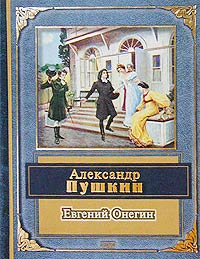  http://www.magister.msk.ru/library/pushkin/poetry/onegin.htmЕвгений Онегин Роман в стихах 1823-1831Pétri de vanité il avait encore plus de cette espèce d'orgueil qui fait avouer avec la même indifférence les bonnes comme les mauvaises actions, suite d'un sentiment de supériorité, peut-être imaginaire.Tiré d'une lettre particulière Не мысля гордый свет забавить,Вниманье дружбы возлюбя,Хотел бы я тебе представитьЗалог достойнее тебя,Достойнее души прекрасной,Святой исполненной мечты,Поэзии живой и ясной,Высоких дум и простоты;Но так и быть — рукой пристрастнойПрими собранье пестрых глав,Полусмешных, полупечальных,Простонародных, идеальных,Небрежный плод моих забав,Бессониц, легких вдохновений,Незрелых и увядших лет,Ума холодных наблюденийИ сердца горестных замет.ГЛАВА ПЕРВАЯ И жить торопится и чувствовать спешит.Кн. Вяземский. I."Мой дядя самых честных правил,Когда не в шутку занемог,Он уважать себя заставилИ лучше выдумать не мог.Его пример другим наука;Но, боже мой, какая скукаС больным сидеть и день и ночь,Не отходя ни шагу прочь!Какое низкое коварствоПолу-живого забавлять,Ему подушки поправлять,Печально подносить лекарство,Вздыхать и думать про себя:Когда же чорт возьмет тебя!"II.Так думал молодой повеса,Летя в пыли на почтовых,Всевышней волею ЗевесаНаследник всех своих родных.Друзья Людмилы и Руслана!С героем моего романаБез предисловий, сей же часПозвольте познакомить вас:Онегин, добрый мой приятель,Родился на брегах Невы,Где, может быть, родились выИли блистали, мой читатель;Там некогда гулял и я:Но вреден север для меня ().III.Служив отлично-благородно,Долгами жил его отец,Давал три бала ежегодноИ промотался наконец.Судьба Евгения хранила:Сперва Madame  за ним ходила,Потом Monsieur  ее сменил.Ребенок был резов, но мил.Monsieur l'Abbé , француз убогой,Чтоб не измучилось дитя,Учил его всему шутя,Не докучал моралью строгой,Слегка за шалости бранилИ в Летний сад гулять водил.IV.Когда же юности мятежнойПришла Евгению пора,Пора надежд и грусти нежной,Monsieur  прогнали со двора.Вот мой Онегин на свободе;Острижен по последней моде;Как dandy () лондонский одет -И наконец увидел свет.Он по-французски совершенноМог изъясняться и писал;Легко мазурку танцевалИ кланялся непринужденно;Чего ж вам больше? Свет решил,Что он умен и очень мил.V.Мы все учились понемногуЧему-нибудь и как-нибудь,Так воспитаньем, слава богу,У нас немудрено блеснуть.Онегин был, по мненью многих(Судей решительных и строгих)Ученый малый, но педант:Имел он счастливый талантБез принужденья в разговореКоснуться до всего слегка,С ученым видом знатокаХранить молчанье в важном спореИ возбуждать улыбку дамОгнем нежданных эпиграмм.VI.Латынь из моды вышла ныне:Так, если правду вам сказать,Он знал довольно по-латыне,Чтоб эпиграфы разбирать,Потолковать об Ювенале,В конце письма поставить vale ,Да помнил, хоть не без греха,Из Энеиды два стиха.Он рыться не имел охотыВ хронологической пылиБытописания земли;Но дней минувших анекдотыОт Ромула до наших днейХранил он в памяти своей.VII.Высокой страсти не имеяДля звуков жизни не щадить,Не мог он ямба от хорея,Как мы ни бились, отличить.Бранил Гомера, Феокрита;Зато читал Адама Смита,И был глубокий эконом,То есть, умел судить о том,Как государство богатеет,И чем живет, и почемуНе нужно золота ему,Когда простой продукт  имеет.Отец понять его не могИ земли отдавал в залог.VIII.Всего, что знал еще Евгений,Пересказать мне недосуг;Но в чем он истинный был гений,Что знал он тверже всех наук,Что было для него измладаИ труд и мука и отрада,Что занимало целый деньЕго тоскующую лень, -Была наука страсти нежной,Которую воспел Назон,За что страдальцем кончил онСвой век блестящий и мятежныйВ Молдавии, в глуши степей,Вдали Италии своей.IX.. . . . . . . . . . . . . . .. . . . . . . . . . . . . . .. . . . . . . . . . . . . . .X.Как рано мог он лицемерить,Таить надежду, ревновать,Разуверять, заставить верить,Казаться мрачным, изнывать,Являться гордым и послушным,Внимательным иль равнодушным!Как томно был он молчалив,Как пламенно красноречив,В сердечных письмах как небрежен!Одним дыша, одно любя,Как он умел забыть себя!Как взор его был быстр и нежен,Стыдлив и дерзок, а поройБлистал послушною слезой!XI.Как он умел казаться новым,Шутя невинность изумлять,Пугать отчаяньем готовым,Приятной лестью забавлять,Ловить минуту умиленья,Невинных лет предубежденьяУмом и страстью побеждать,Невольной ласки ожидать,Молить и требовать признанья,Подслушать сердца первый звук,Преследовать любовь, и вдругДобиться тайного свиданья...И после ей наединеДавать уроки в тишине!XII.Как рано мог уж он тревожитьСердца кокеток записных!Когда ж хотелось уничтожитьЕму соперников своих,Как он язвительно злословил!Какие сети им готовил!Но вы, блаженные мужья,С ним оставались вы друзья:Его ласкал супруг лукавый,Фобласа давний ученик,И недоверчивый старик,И рогоносец величавый,Всегда довольный сам собой,Своим обедом и женой.XIII. XIV.. . . . . . . . . . . . . . .. . . . . . . . . . . . . . .. . . . . . . . . . . . . . .. . . . . . . . . . . . . . .XV.Бывало, он еще в постеле:К нему записочки несут.Что? Приглашенья? В самом деле,Три дома на вечер зовут:Там будет бал, там детский праздник.Куда ж поскачет мой проказник?С кого начнет он? Все равно:Везде поспеть немудрено.Покамест в утреннем уборе,Надев широкий боливар  (),Онегин едет на бульварИ там гуляет на просторе,Пока недремлющий брегетНе прозвонит ему обед.XVI.Уж тёмно: в санки он садится.«Пади, пади!» — раздался крик;Морозной пылью серебритсяЕго бобровый воротник.К Talon  () помчался: он уверен,Что там уж ждет его Каверин.Вошел: и пробка в потолок,Вина кометы брызнул ток,Пред ним roast-beef  окровавленный,И трюфли, роскошь юных лет,Французской кухни лучший цвет,И Стразбурга пирог нетленныйМеж сыром Лимбургским живымИ ананасом золотым.XVII.Еще бокалов жажда проситЗалить горячий жир котлет,Но звон брегета им доносит,Что новый начался балет.Театра злой законодатель,Непостоянный обожательОчаровательных актрис,Почетный гражданин кулис,Онегин полетел к театру,Где каждый, вольностью дыша,Готов охлопать entrechat ,Обшикать Федру, Клеопатру,Моину вызвать (для того,Чтоб только слышали его).XVIII.Волшебный край! там в стары годы,Сатиры смелый властелин,Блистал Фонвизин, друг свободы,И переимчивый Княжнин;Там Озеров невольны даниНародных слез, рукоплесканийС младой Семеновой делил;Там наш Катенин воскресилКорнеля гений величавый;Там вывел колкий ШаховскойСвоих комедий шумный рой,Там и Дидло венчался славой,Там, там под сению кулисМладые дни мои неслись.XIX.Мои богини! что вы? где вы?Внемлите мой печальный глас:Всё те же ль вы? другие ль девы,Сменив, не заменили вас?Услышу ль вновь я ваши хоры?Узрю ли русской ТерпсихорыДушой исполненный полет?Иль взор унылый не найдетЗнакомых лиц на сцене скучной,И, устремив на чуждый светРазочарованный лорнет,Веселья зритель равнодушный,Безмолвно буду я зеватьИ о былом воспоминать?XX.Театр уж полон; ложи блещут;Партер и кресла, все кипит;В райке нетерпеливо плещут,И, взвившись, занавес шумит.Блистательна, полувоздушна,Смычку волшебному послушна,Толпою нимф окружена,Стоит Истомина; она,Одной ногой касаясь пола,Другою медленно кружит,И вдруг прыжок, и вдруг летит,Летит, как пух от уст Эола;То стан совьет, то разовьет,И быстрой ножкой ножку бьет.XXI.Всё хлопает. Онегин входит,Идет меж кресел по ногам,Двойной лорнет скосясь наводитНа ложи незнакомых дам;Все ярусы окинул взором,Всё видел: лицами, уборомУжасно недоволен он;С мужчинами со всех сторонРаскланялся, потом на сценуВ большом рассеянье взглянул,Отворотился — и зевнул,И молвил: "всех пора на смену;Балеты долго я терпел,Но и Дидло мне надоел" ().XXII.Еще амуры, черти, змеиНа сцене скачут и шумят;Еще усталые лакеиНа шубах у подъезда спят;Еще не перестали топать,Сморкаться, кашлять, шикать, хлопать;Еще снаружи и внутриВезде блистают фонари;Еще, прозябнув, бьются кони,Наскуча упряжью своей,И кучера, вокруг огней,Бранят господ и бьют в ладони:А уж Онегин вышел вон;Домой одеться едет он.XXIII.Изображу ль в картине вернойУединенный кабинет,Где мод воспитанник примерныйОдет, раздет и вновь одет?Все, чем для прихоти обильнойТоргует Лондон щепетильныйИ по Балтическим волнамЗа лес и сало возит нам,Все, что в Париже вкус голодный,Полезный промысел избрав,Изобретает для забав,Для роскоши, для неги модной, -Всё украшало кабинетФилософа в осьмнадцать лет.XXIV.Янтарь на трубках Цареграда,Фарфор и бронза на столе,И, чувств изнеженных отрада,Духи в граненом хрустале;Гребенки, пилочки стальные,Прямые ножницы, кривые,И щетки тридцати родовИ для ногтей и для зубов.Руссо (замечу мимоходом)Не мог понять, как важный ГримСмел чистить ногти перед ним,Красноречивым сумасбродом ().Защитник вольности и правВ сем случае совсем не прав.XXV.Быть можно дельным человекомИ думать о красе ногтей:К чему бесплодно спорить с веком?Обычай деспот меж людей.Второй Чадаев, мой Евгений,Боясь ревнивых осуждений,В своей одежде был педантИ то, что мы назвали франт.Он три часа по крайней мереПред зеркалами проводилИ из уборной выходилПодобный ветреной Венере,Когда, надев мужской наряд,Богиня едет в маскарад.XXVI.В последнем вкусе туалетомЗаняв ваш любопытный взгляд,Я мог бы пред ученым светомЗдесь описать его наряд;Конечно б это было смело,Описывать мое же дело:Но панталоны, фрак, жилет, Всех этих слов  на русском нет;А вижу я, винюсь пред вами,Что уж и так мой бедный слогПестреть гораздо б меньше могИноплеменными словами,Хоть и заглядывал я встарьВ Академический Словарь.XXVII.У нас теперь не то в предмете:Мы лучше поспешим на бал,Куда стремглав в ямской каретеУж мой Онегин поскакал.Перед померкшими домамиВдоль сонной улицы рядамиДвойные фонари каретВеселый изливают светИ радуги на снег наводят:Усеян плошками кругом,Блестит великолепный дом;По цельным окнам тени ходят,Мелькают профили головИ дам и модных чудаков.XXVIII.Вот наш герой подъехал к сеням;Швейцара мимо он стрелойВзлетел по мраморным ступеням,Расправил волоса рукой,Вошел. Полна народу зала;Музыка уж греметь устала;Толпа мазуркой занята;Кругом и шум и теснота;Бренчат кавалергарда шпоры;Летают ножки милых дам;По их пленительным следамЛетают пламенные взоры,И ревом скрыпок заглушенРевнивый шепот модных жен.XXIX.Во дни веселий и желанийЯ был от балов без ума:Верней нет места для признанийИ для вручения письма.О вы, почтенные супруги!Вам предложу свои услуги;Прошу мою заметить речь:Я вас хочу предостеречь.Вы также, маменьки, построжеЗа дочерьми смотрите вслед:Держите прямо свой лорнет!Не то... не то, избави боже!Я это потому пишу,Что уж давно я не грешу.XXX.Увы, на разные забавыЯ много жизни погубил!Но если б не страдали нравы,Я балы б до сих пор любил.Люблю я бешеную младость,И тесноту, и блеск, и радость,И дам обдуманный наряд;Люблю их ножки; только врядНайдете вы в России целойТри пары стройных женских ног.Ах! долго я забыть не могДве ножки... Грустный, охладелый,Я все их помню, и во снеОни тревожат сердце мне.XXXI.Когда ж, и где, в какой пустыне,Безумец, их забудешь ты?Ах, ножки, ножки! где вы ныне?Где мнете вешние цветы?Взлелеяны в восточной неге,На северном, печальном снегеВы не оставили следов:Любили мягких вы ковровРоскошное прикосновенье.Давно ль для вас я забывалИ жажду славы и похвал,И край отцов, и заточенье?Исчезло счастье юных лет -Как на лугах ваш легкий след.XXXII.Дианы грудь, ланиты ФлорыПрелестны, милые друзья!Однако ножка ТерпсихорыПрелестней чем-то для меня.Она, пророчествуя взглядуНеоценимую награду,Влечет условною красойЖеланий своевольный рой.Люблю ее, мой друг Эльвина,Под длинной скатертью столов,Весной на мураве лугов,Зимой на чугуне камина,На зеркальном паркете зал,У моря на граните скал.XXXIII.Я помню море пред грозою:Как я завидовал волнам,Бегущим бурной чередоюС любовью лечь к ее ногам!Как я желал тогда с волнамиКоснуться милых ног устами!Нет, никогда средь пылких днейКипящей младости моейЯ не желал с таким мученьемЛобзать уста младых Армид,Иль розы пламенных ланит,Иль перси, полные томленьем;Нет, никогда порыв страстейТак не терзал души моей!XXXIV.Мне памятно другое время!В заветных иногда мечтахДержу я счастливое стремя...И ножку чувствую в руках;Опять кипит воображенье,Опять ее прикосновеньеЗажгло в увядшем сердце кровь,Опять тоска, опять любовь!..Но полно прославлять надменныхБолтливой лирою своей;Они не стоят ни страстей,Ни песен, ими вдохновенных:Слова и взор волшебниц сихОбманчивы... как ножки их.XXXV.Что ж мой Онегин? ПолусонныйВ постелю с бала едет он:А Петербург неугомонныйУж барабаном пробужден.Встает купец, идет разносчик,На биржу тянется извозчик,С кувшином охтенка спешит,Под ней снег утренний хрустит.Проснулся утра шум приятный.Открыты ставни; трубный дымСтолбом восходит голубым,И хлебник, немец аккуратный,В бумажном колпаке, не разУж отворял свой васисдас .XXXVI.Но, шумом бала утомленный,И утро в полночь обратя,Спокойно спит в тени блаженнойЗабав и роскоши дитя.Проснется за-полдень, и сноваДо утра жизнь его готова,Однообразна и пестра.И завтра то же, что вчера.Но был ли счастлив мой Евгений,Свободный, в цвете лучших лет,Среди блистательных побед,Среди вседневных наслаждений?Вотще ли был он средь пировНеосторожен и здоров?XXXVII.Нет: рано чувства в нем остыли;Ему наскучил света шум;Красавицы не долго былиПредмет его привычных дум;Измены утомить успели;Друзья и дружба надоели,Затем, что не всегда же могBeef-steaks  и стразбургский пирогШампанской обливать бутылкойИ сыпать острые слова,Когда болела голова;И хоть он был повеса пылкой,Но разлюбил он наконецИ брань, и саблю, и свинец.XXXVIII.Недуг, которого причинуДавно бы отыскать пора,Подобный английскому сплину ,Короче: русская хандра Им овладела понемногу;Он застрелиться, слава богу,Попробовать не захотел,Но к жизни вовсе охладел.Как Child-Harold , угрюмый, томныйВ гостиных появлялся он;Ни сплетни света, ни бостон,Ни милый взгляд, ни вздох нескромный,Ничто не трогало его,Не замечал он ничего.XXXIX. XL. XLI.. . . . . . . . . . . . . . .. . . . . . . . . . . . . . .. . . . . . . . . . . . . . .XLII.Причудницы большого света!Всех прежде вас оставил он;И правда то, что в наши летаДовольно скучен высший тон;Хоть, может быть, иная дамаТолкует Сея и Бентама,Но вообще их разговорНесносный, хоть невинный вздор;К тому ж они так непорочны,Так величавы, так умны,Так благочестия полны,Так осмотрительны, так точны,Так неприступны для мужчин,Что вид их уж рождает сплин ().XLIII.И вы, красотки молодые,Которых позднею поройУносят дрожки удалыеПо петербургской мостовой,И вас покинул мой Евгений.Отступник бурных наслаждений,Онегин дома заперся,Зевая, за перо взялся,Хотел писать — но труд упорныйЕму был тошен; ничегоНе вышло из пера его,И не попал он в цех задорныйЛюдей, о коих не сужу,Затем, что к ним принадлежу.XLIV.И снова, преданный безделью,Томясь душевной пустотой,Уселся он — с похвальной цельюСебе присвоить ум чужой;Отрядом книг уставил полку,Читал, читал, а всё без толку:Там скука, там обман иль бред;В том совести, в том смысла нет;На всех различные вериги;И устарела старина,И старым бредит новизна.Как женщин, он оставил книги,И полку, с пыльной их семьей,Задернул траурной тафтой.XLV.Условий света свергнув бремя,Как он, отстав от суеты,С ним подружился я в то время.Мне нравились его черты,Мечтам невольная преданность,Неподражательная странностьИ резкий, охлажденный ум.Я был озлоблен, он угрюм;Страстей игру мы знали оба:Томила жизнь обоих нас;В обоих сердца жар угас;Обоих ожидала злобаСлепой Фортуны и людейНа самом утре наших дней.XLVI.Кто жил и мыслил, тот не можетВ душе не презирать людей;Кто чувствовал, того тревожитПризрак невозвратимых дней:Тому уж нет очарований.Того змия воспоминаний,Того раскаянье грызет.Все это часто придаетБольшую прелесть разговору.Сперва Онегина языкМеня смущал; но я привыкК его язвительному спору,И к шутке с желчью пополам,И злости мрачных эпиграмм.XLVII.Как часто летнею порою,Когда прозрачно и светлоНочное небо над Невою (),И вод веселое стеклоНе отражает лик Дианы,Воспомня прежних лет романы,Воспомня прежнюю любовь,Чувствительны, беспечны вновь,Дыханьем ночи благосклоннойБезмолвно упивались мы!Как в лес зеленый из тюрьмыПеренесен колодник сонный,Так уносились мы мечтойК началу жизни молодой.XLVIII.С душою, полной сожалений,И опершися на гранит,Стоял задумчиво Евгений,Как описал себя Пиит ().Все было тихо; лишь ночныеПерекликались часовые;Да дрожек отдаленный стукС Мильонной раздавался вдруг;Лишь лодка, веслами махая,Плыла по дремлющей реке:И нас пленяли вдалекеРожок и песня удалая...Но слаще, средь ночных забав,Напев Торкватовых октав!XLIX.Адриатические волны,О Брента! нет, увижу вас,И вдохновенья снова полный,Услышу ваш волшебный глас!Он свят для внуков Аполлона;По гордой лире АльбионаОн мне знаком, он мне родной.Ночей Италии златойЯ негой наслажусь на воле,С венециянкою младой,То говорливой, то немой,Плывя в таинственной гондоле;С ней обретут уста моиЯзык Петрарки и любви.L.Придет ли час моей свободы?Пора, пора! — взываю к ней;Брожу над морем (), жду погоды,Маню ветрила кораблей.Под ризой бурь, с волнами споря,По вольному распутью моряКогда ж начну я вольный бег?Пора покинуть скучный брегМне неприязненной стихии,И средь полуденных зыбей,Под небом Африки моей (),Вздыхать о сумрачной России,Где я страдал, где я любил,Где сердце я похоронил.LI.Онегин был готов со мноюУвидеть чуждые страны;Но скоро были мы судьбоюНа долгий срок разведены.Отец его тогда скончался.Перед Онегиным собралсяЗаимодавцев жадный полк.У каждого свой ум и толк:Евгений, тяжбы ненавидя,Довольный жребием своим,Наследство предоставил им,Большой потери в том не видяИль предузнав издалекаКончину дяди-старика.LII.Вдруг получил он в самом делеОт управителя доклад,Что дядя при смерти в постелеИ с ним проститься был бы рад.Прочтя печальное посланье,Евгений тотчас на свиданьеСтремглав по почте поскакалИ уж заранее зевал,Приготовляясь, денег ради,На вздохи, скуку и обман(И тем я начал мой роман);Но, прилетев в деревню дяди,Его нашел уж на столе,Как дань готовую земле.LIII.Нашел он полон двор услуги;К покойнику со всех сторонСъезжались недруги и други,Охотники до похорон.Покойника похоронили.Попы и гости ели, пили,И после важно разошлись,Как будто делом занялись.Вот наш Онегин сельский житель,Заводов, вод, лесов, земельХозяин полный, а досельПорядка враг и расточитель,И очень рад, что прежний путьПеременил на что-нибудь.LIV.Два дня ему казались новыУединенные поля,Прохлада сумрачной дубровы,Журчанье тихого ручья;На третий роща, холм и полеЕго не занимали боле;Потом уж наводили сон;Потом увидел ясно он,Что и в деревне скука та же,Хоть нет ни улиц, ни дворцов,Ни карт, ни балов, ни стихов.Хандра ждала его на страже,И бегала за ним она,Как тень иль верная жена.LV.Я был рожден для жизни мирной,Для деревенской тишины:В глуши звучнее голос лирный,Живее творческие сны.Досугам посвятясь невинным,Брожу над озером пустынным,И far niente мой закон.Я каждым утром пробужденДля сладкой неги и свободы:Читаю мало, долго сплю,Летучей славы не ловлю.Не так ли я в былые годыПровел в бездействии, в тениМои счастливейшие дни?LVI.Цветы, любовь, деревня, праздность,Поля! я предан вам душой.Всегда я рад заметить разностьМежду Онегиным и мной,Чтобы насмешливый читательИли какой-нибудь издательЗамысловатой клеветы,Сличая здесь мои черты,Не повторял потом безбожно,Что намарал я свой портрет,Как Байрон, гордости поэт,Как будто нам уж невозможноПисать поэмы о другом,Как только о себе самом.LVII.Замечу кстати: все поэты -Любви мечтательной друзья.Бывало, милые предметыМне снились, и душа мояИх образ тайный сохранила;Их после Муза оживила:Так я, беспечен, воспевалИ деву гор, мой идеал,И пленниц берегов Салгира.Теперь от вас, мои друзья,Вопрос нередко слышу я:"O ком твоя вздыхает лира?Кому, в толпе ревнивых дев,Ты посвятил ее напев?LVIII.Чей взор, волнуя вдохновенье,Умильной лаской наградилТвое задумчивое пенье?Кого твой стих боготворил?"И, други, никого, ей-богу!Любви безумную тревогуЯ безотрадно испытал.Блажен, кто с нею сочеталГорячку рифм: он тем удвоилПоэзии священный бред,Петрарке шествуя вослед,А муки сердца успокоил,Поймал и славу между тем;Но я, любя, был глуп и нем.LIX.Прошла любовь, явилась Муза,И прояснился темный ум.Свободен, вновь ищу союзаВолшебных звуков, чувств и дум;Пишу, и сердце не тоскует,Перо, забывшись, не рисует,Близ неоконченных стихов,Ни женских ножек, ни голов;Погасший пепел уж не вспыхнет,Я всё грущу; но слез уж нет,И скоро, скоро бури следВ душе моей совсем утихнет:Тогда-то я начну писатьПоэму песен в двадцать пять.LX.Я думал уж о форме плана,И как героя назову;Покамест моего романаЯ кончил первую главу;Пересмотрел все это строго:Противоречий очень много,Но их исправить не хочу.Цензуре долг свой заплачу,И журналистам на съеденьеПлоды трудов моих отдам:Иди же к невским берегам,Новорожденное творенье,И заслужи мне славы дань:Кривые толки, шум и брань!ГЛАВА ВТОРАЯO rus!...Hor.О Русь!I.Деревня, где скучал Евгений,Была прелестный уголок;Там друг невинных наслажденийБлагословить бы небо мог.Господский дом уединенный,Горой от ветров огражденный,Стоял над речкою. ВдалиПред ним пестрели и цвелиЛуга и нивы золотые,Мелькали сёлы; здесь и тамСтада бродили по лугам,И сени расширял густыеОгромный, запущённый сад,Приют задумчивых Дриад.II.Почтенный замок был построен,Как замки строиться должны:Отменно прочен и спокоенВо вкусе умной старины.Везде высокие покои,В гостиной штофные обои,Царей портреты на стенах,И печи в пестрых изразцах.Всё это ныне обветшало,Не знаю право почему;Да, впрочем, другу моемуВ том нужды было очень мало,Затем что он равно зевалСредь модных и старинных зал.III.Он в том покое поселился,Где деревенский старожилЛет сорок с ключницей бранился,В окно смотрел и мух давил.Все было просто: пол дубовый,Два шкафа, стол, диван пуховый,Нигде ни пятнышка чернил.Онегин шкафы отворил:В одном нашел тетрадь расхода,В другом наливок целый строй,Кувшины с яблочной водойИ календарь осьмого года;Старик, имея много дел,В иные книги не глядел.IV.Один среди своих владений,Чтоб только время проводить,Сперва задумал наш ЕвгенийПорядок новый учредить.В своей глуши мудрец пустынный,Ярем он барщины стариннойОброком легким заменил;И раб судьбу благословил.Зато в углу своем надулся,Увидя в этом страшный вред,Его расчетливый сосед.Другой лукаво улыбнулся,И в голос все решили так,Что он опаснейший чудак.V.Сначала все к нему езжали;Но так как с заднего крыльцаОбыкновенно подавалиЕму донского жеребца,Лишь только вдоль большой дорогиЗаслышит их домашни дроги, -Поступком оскорбясь таким,Все дружбу прекратили с ним."Сосед наш неуч, сумасбродит,Он фармазон; он пьет одноСтаканом красное вино;Он дамам к ручке не подходит;Все да  да нет ; не скажет да-с Иль нет-с ". Таков был общий глас.VI.В свою деревню в ту же поруПомещик новый прискакалИ столь же строгому разборуВ соседстве повод подавал.По имени Владимир Ленской,С душою прямо геттингенской,Красавец, в полном цвете лет,Поклонник Канта и поэт.Он из Германии туманнойПривез учености плоды:Вольнолюбивые мечты,Дух пылкий и довольно странный,Всегда восторженную речьИ кудри черные до плеч.VII.От хладного разврата светаЕще увянуть не успев,Его душа была согретаПриветом друга, лаской дев.Он сердцем милый был невежда,Его лелеяла надежда,И мира новый блеск и шумЕще пленяли юный ум.Он забавлял мечтою сладкойСомненья сердца своего;Цель жизни нашей для негоБыла заманчивой загадкой,Над ней он голову ломалИ чудеса подозревал.VIII.Он верил, что душа роднаяСоединиться с ним должна,Что, безотрадно изнывая,Его вседневно ждет она;Он верил, что друзья готовыЗа честь его приять оковы,И что не дрогнет их рукаРазбить сосуд клеветника;Что есть избранные судьбами,Людей священные друзья;Что их бессмертная семьяНеотразимыми лучами,Когда-нибудь, нас озаритИ мир блаженством одарит.IX.Негодованье, сожаленье,Ко благу чистая любовьИ славы сладкое мученьеВ нем рано волновали кровь.Он с лирой странствовал на свете;Под небом Шиллера и ГетеИх поэтическим огнемДуша воспламенилаcь в нем.И Муз возвышенных искусства,Счастливец, он не постыдил;Он в песнях гордо сохранилВсегда возвышенные чувства,Порывы девственной мечтыИ прелесть важной простоты.X.Он пел любовь, любви послушный,И песнь его была ясна,Как мысли девы простодушной,Как сон младенца, как лунаВ пустынях неба безмятежных,Богиня тайн и вздохов нежных.Он пел разлуку и печаль,И нечто , и туманну  даль ,И романтические розы;Он пел те дальные страны,Где долго в лоно тишиныЛились его живые слезы;Он пел поблеклый жизни цветБез малого в осьмнадцать лет.XI.В пустыне, где один ЕвгенийМог оценить его дары,Господ соседственных селенийЕму не нравились пиры;Бежал он их беседы шумной.Их разговор благоразумныйО сенокосе, о вине,О псарне, о своей родне,Конечно, не блистал ни чувством,Ни поэтическим огнем,Ни остротою, ни умом,Ни общежития искусством;Но разговор их милых женГораздо меньше был умен.XII.Богат, хорош собою, ЛенскойВезде был принят как жених;Таков обычай деревенской;Все дочек прочили своихЗа полурусского  соседа ;Взойдет ли он, тотчас беседаЗаводит слово сторонойО скуке жизни холостой;Зовут соседа к самовару,А Дуня разливает чай,Ей шепчут: «Дуня, примечай!»Потом приносят и гитару:И запищит она (бог мой!).Приди в чертог ко мне златой!.. ()XIII.Но Ленский, не имев конечноОхоты узы брака несть,С Онегиным желал сердечноЗнакомство покороче свесть.Они сошлись. Волна и камень,Стихи и проза, лед и пламеньНе столь различны меж собой.Сперва взаимной разнотойОни друг другу были скучны;Потом понравились; потомСъезжались каждый день верхом,И скоро стали неразлучны.Так люди (первый каюсь я)От делать нечего  друзья.XIV.Но дружбы нет и той меж нами.Все предрассудки истребя,Мы почитаем всех нулями,А единицами — себя.Мы все глядим в Наполеоны;Двуногих тварей миллионыДля нас орудие одно;Нам чувство дико и смешно.Сноснее многих был Евгений;Хоть он людей конечно зналИ вообще их презирал, -Но (правил нет без исключений)Иных он очень отличалИ вчуже чувство уважал.XV.Он слушал Ленского с улыбкой.Поэта пылкий разговор,И ум, еще в сужденьях зыбкой,И вечно вдохновенный взор, -Онегину всё было ново;Он охладительное словоВ устах старался удержатьИ думал: глупо мне мешатьЕго минутному блаженству;И без меня пора придет;Пускай покамест он живетДа верит мира совершенству;Простим горячке юных летИ юный жар и юный бред.XVI.Меж ими всё рождало спорыИ к размышлению влекло:Племен минувших договоры,Плоды наук, добро и зло,И предрассудки вековые,И гроба тайны роковые,Судьба и жизнь в свою чреду,Все подвергалось их суду.Поэт в жару своих сужденийЧитал, забывшись, между темОтрывки северных поэм,И снисходительный Евгений,Хоть их не много понимал,Прилежно юноше внимал.XVII.Но чаще занимали страстиУмы пустынников моих.Ушед от их мятежной власти,Онегин говорил об нихС невольным вздохом сожаленья.Блажен, кто ведал их волненьяИ наконец от них отстал;Блаженней тот, кто их не знал,Кто охлаждал любовь — разлукой,Вражду — злословием; поройЗевал с друзьями и с женой,Ревнивой не тревожась мукой,И дедов верный капиталКоварной двойке не вверял.XVIII.Когда прибегнем мы под знамяБлагоразумной тишины,Когда страстей угаснет пламяИ нам становятся смешныИх своевольство иль порывыИ запоздалые отзывы, -Смиренные не без труда,Мы любим слушать иногдаСтрастей чужих язык мятежный,И нам он сердце шевелит.Так точно старый инвалидОхотно клонит слух прилежныйРассказам юных усачей,Забытый в хижине своей.XIX.Зато и пламенная младостьНе может ничего скрывать.Вражду, любовь, печаль и радостьОна готова разболтать.В любви считаясь инвалидом,Онегин слушал с важным видом,Как, сердца исповедь любя,Поэт высказывал себя;Свою доверчивую совестьОн простодушно обнажал.Евгений без труда узналЕго любви младую повесть,Обильный чувствами рассказ,Давно не новыми для нас.XX.Ах, он любил, как в наши летаУже не любят; как однаБезумная душа поэтаЕще любить осуждена:Всегда, везде одно мечтанье,Одно привычное желанье,Одна привычная печаль.Ни охлаждающая даль,Ни долгие лета разлуки,Ни музам данные часы,Ни чужеземные красы,Ни шум веселий, ни НаукиДуши не изменили в нем,Согретой девственным огнем.XXI.Чуть отрок, Ольгою плененный,Сердечных мук еще не знав,Он был свидетель умиленныйЕе младенческих забав;В тени хранительной дубравыОн разделял ее забавы,И детям прочили венцыДрузья соседы, их отцы.В глуши, под сению смиренной,Невинной прелести полна,В глазах родителей, онаЦвела как ландыш потаенный,Не знаемый в траве глухойНи мотыльками, ни пчелой.XXII.Она поэту подарилаМладых восторгов первый сон,И мысль об ней одушевилаЕго цевницы первый стон.Простите, игры золотые!Он рощи полюбил густые,Уединенье, тишину,И Ночь, и Звезды, и Луну,Луну, небесную лампаду,Которой посвящали мыПрогулки средь вечерней тьмы,И слезы, тайных мук отраду...Но нынче видим только в нейЗамену тусклых фонарей.XXIII.Всегда скромна, всегда послушна,Всегда как утро весела,Как жизнь поэта простодушна,Как поцелуй любви мила,Глаза как небо голубые;Улыбка, локоны льняные,Движенья, голос, легкий стан,Всё в Ольге... но любой романВозьмите и найдете верноЕе портрет: он очень мил,Я прежде сам его любил,Но надоел он мне безмерно.Позвольте мне, читатель мой,Заняться старшею сестрой.XXIV.Ее сестра звалась Татьяна... ()Впервые именем такимСтраницы нежные романаМы своевольно освятим.И что ж? оно приятно, звучно;Но с ним, я знаю, неразлучноВоспоминанье стариныИль девичьей! Мы все должныПризнаться: вкусу очень малоУ нас и в наших именах(Не говорим уж о стихах);Нам просвещенье не присталоИ нам досталось от негоЖеманство, — больше ничего.XXV.Итак, она звалась Татьяной.Ни красотой сестры своей,Ни свежестью ее румянойНе привлекла б она очей.Дика, печальна, молчалива,Как лань лесная боязлива,Она в семье своей роднойКазалась девочкой чужой.Она ласкаться не умелаК отцу, ни к матери своей;Дитя сама, в толпе детейИграть и прыгать не хотелаИ часто целый день однаСидела молча у окна.XXVI.Задумчивость, ее подругаОт самых колыбельных дней,Теченье сельского досугаМечтами украшала ей.Ее изнеженные пальцыНе знали игл; склонясь на пяльцы,Узором шелковым онаНе оживляла полотна.Охоты властвовать примета,С послушной куклою дитяПриготовляется шутяК приличию, закону света,И важно повторяет ейУроки маминьки своей.XXVII.Но куклы даже в эти годыТатьяна в руки не брала;Про вести города, про модыБеседы с нею не вела.И были детские проказыЕй чужды; страшные рассказыЗимою в темноте ночейПленяли больше сердце ей.Когда же няня собиралаДля Ольги на широкий лугВсех маленьких ее подруг,Она в горелки не играла,Ей скучен был и звонкий смех,И шум их ветреных утех.XXVIII.Она любила на балконеПредупреждать зари восход,Когда на бледном небосклонеЗвезд исчезает хоровод,И тихо край земли светлеет,И, вестник утра, ветер веет,И всходит постепенно день.Зимой, когда ночная теньПолмиром доле обладает,И доле в праздной тишине,При отуманенной луне,Восток ленивый почивает,В привычный час пробужденаВставала при свечах она.XXIX.Ей рано нравились романы;Они ей заменяли все;Она влюблялася в обманыИ Ричардсона и Руссо.Отец ее был добрый малый,В прошедшем веке запоздалый;Но в книгах не видал вреда;Он, не читая никогда,Их почитал пустой игрушкойИ не заботился о том,Какой у дочки тайный томДремал до утра под подушкой.Жена ж его была самаОт Ричардсона без ума.XXX.Она любила РичардсонаНе потому, чтобы прочла,Не потому, чтоб ГрандисонаОна Ловласу предпочла ();Но в старину княжна Алина,Ее московская кузина,Твердила часто ей об них.В то время был еще женихЕе супруг, но по неволе;Она вздыхала о другом,Который сердцем и умомЕй нравился гораздо боле:Сей Грандисон был славный франт,Игрок и гвардии сержант.XXXI.Как он, она была одетаВсегда по моде и к лицу;Но, не спросясь ее совета,Девицу повезли к венцу.И, чтоб ее рассеять горе,Разумный муж уехал вскореВ свою деревню, где она,Бог знает кем окружена,Рвалась и плакала сначала,С супругом чуть не развелась;Потом хозяйством занялась,Привыкла и довольна стала.Привычка свыше нам дана:Замена счастию она ().XXXII.Привычка усладила горе,Неотразимое ничем;Открытие большое вскореЕе утешило совсем:Она меж делом и досугомОткрыла тайну, как супругомСамодержавно управлять,И всё тогда пошло на стать.Она езжала по работам,Солила на зиму грибы,Вела расходы, брила лбы,Ходила в баню по субботам,Служанок била осердясь -Все это мужа не спросясь.XXXIII.Бывало, писывала кровьюОна в альбомы нежных дев,Звала Полиною ПрасковьюИ говорила нараспев,Корсет носила очень узкий,И русский Н  как N  французскийПроизносить умела в нос;Но скоро все перевелось;Корсет, Альбом, княжну Алину,Стишков чувствительных тетрадьОна забыла; стала зватьАкулькой прежнюю СелинуИ обновила наконецНа вате шлафор и чепец.XXXIV.Но муж любил ее сердечно,В ее затеи не входил,Во всем ей веровал беспечно,А сам в халате ел и пил;Покойно жизнь его катилась;Под вечер иногда сходиласьСоседей добрая семья,Нецеремонные друзья,И потужить и позлословитьИ посмеяться кой о чем.Проходит время; между темПрикажут Ольге чай готовить,Там ужин, там и спать пора,И гости едут со двора.XXXV.Они хранили в жизни мирнойПривычки милой старины;У них на масленице жирнойВодились русские блины;Два раза в год они говели;Любили круглые качели,Подблюдны песни, хоровод;В день Троицын, когда народЗевая слушает молебен,Умильно на пучок зариОни роняли слезки три;Им квас как воздух был потребен,И за столом у них гостямНосили блюда по чинам.XXXVI.И так они старели оба.И отворились наконецПеред супругом двери гроба,И новый он приял венец.Он умер в час перед обедом,Оплаканный своим соседом,Детьми и верною женойЧистосердечней, чем иной.Он был простой и добрый барин,И там, где прах его лежит,Надгробный памятник гласит:Смиренный грешник, Дмитрий Ларин, Господний раб и бригадир Под камнем сим вкушает мир. XXXVII.Своим пенатам возвращенный,Владимир Ленский посетилСоседа памятник смиренный,И вздох он пеплу посвятил;И долго сердцу грустно было."Poor Yorick !  () — молвил он уныло, -Он на руках меня держал.Как часто в детстве я игралЕго Очаковской медалью!Он Ольгу прочил за меня,Он говорил: дождусь ли дня?.."И, полный искренней печалыо,Владимир тут же начерталЕму надгробный мадригал.XXXVIII.И там же надписью печальнойОтца и матери, в слезах,Почтил он прах патриархальный...Увы! на жизненных браздахМгновенной жатвой поколенья,По тайной воле провиденья,Восходят, зреют и падут;Другие им вослед идут...Так наше ветреное племяРастет, волнуется, кипитИ к гробу прадедов теснит.Придет, придет и наше время,И наши внуки в добрый часИз мира вытеснят и нас!XXXIX.Покамест упивайтесь ею,Сей легкой жизнию, друзья!Ее ничтожность разумею,И мало к ней привязан я;Для призраков закрыл я вежды;Но отдаленные надеждыТревожат сердце иногда:Без неприметного следаМне было б грустно мир оставить.Живу, пишу не для похвал;Но я бы, кажется, желалПечальный жребий свой прославить,Чтоб обо мне, как верный друг,Напомнил хоть единый звук.XL.И чье-нибудь он сердце тронет;И, сохраненная судьбой,Быть может, в Лете не потонетСтрофа, слагаемая мной;Быть может (лестная надежда!),Укажет будущий невеждаНа мой прославленный портретИ молвит: то-то был поэт!Прими ж мои благодаренья,Поклонник мирных Аонид,О ты, чья память сохранитМои летучие творенья,Чья благосклонная рукаПотреплет лавры старика!ГЛАВА ТРЕТЬЯElle était fille, élle etait amoureuse.Malfilâtre.I.«Куда? Уж эти мне поэты!»— Прощай, Онегин, мне пора."Я не держу тебя; но где тыСвои проводишь вечера?"— У Лариных. — "Вот это чудно.Помилуй! и тебе не трудноТам каждый вечер убивать?"— Ни мало. — "Не могу понять.Отселе вижу, что такое:Во-первых (слушай, прав ли я?),Простая, русская семья,К гостям усердие большое,Варенье, вечный разговорПро дождь, про лён, про скотный двор..."II.— Я тут еще беды не вижу.«Да, скука, вот беда, мой друг».— Я модный свет ваш ненавижу;Милее мне домашний круг,Где я могу... — "Опять эклога!Да полно, милый, ради бога.Ну что ж? ты едешь: очень жаль.Ах, слушай, Ленской; да нельзя льУвидеть мне Филлиду эту,Предмет и мыслей, и пера,И слез, и рифм et cetera?..Представь меня". — Ты шутишь. — «Нету».— Я рад. — «Когда же?» — Хоть сейчас.Они с охотой примут нас.III.Поедем. -Поскакали други,Явились; им расточеныПорой тяжелые услугиГостеприимной старины.Обряд известный угощенья:Несут на блюдечках варенья,На столик ставят вощанойКувшин с брусничною водой,. . . . . . . . . . . . . . . . . .. . . . . . . . . . . . . . . . . .. . . . . . . . . . . . . . . . . .. . . . . . . . . . . . . . . . . .. . . . . . . . . . . . . . . . . .. . . . . . . . . . . . . . . . . .IV.Они дорогой самой краткойДомой летят во весь опор ().Теперь послушаем украдкойГероев наших разговор:— Ну что ж, Онегин? ты зеваешь. -— «Привычка, Ленской». — Но скучаешьТы как-то больше. — "Нет, равно.Однако в поле уж темно;Скорей! пошел, пошел, Андрюшка!Какие глупые места!А кстати: Ларина проста,Но очень милая старушка,Боюсь: брусничная водаМне не наделала б вреда.V.Скажи: которая Татьяна?"— Да та, которая грустнаИ молчалива, как Светлана,Вошла и села у окна. -«Неужто ты влюблен в меньшую?»— А что? — "Я выбрал бы другую,Когда б я был, как ты, поэт.В чертах у Ольги жизни нет.Точь-в-точь в Вандиковой Мадоне:Кругла, красна лицом она,Как эта глупая лунаНа этом глупом небосклоне.Владимир сухо отвечалИ после во весь путь молчал.VI.Меж тем Онегина явленьеУ Лариных произвелоНа всех большое впечатленьеИ всех соседей развлекло.Пошла догадка за догадкой.Все стали толковать украдкой,Шутить, судить не без греха,Татьяне прочить жениха;Иные даже утверждали,Что свадьба слажена совсем,Но остановлена затем,Что модных колец не достали.O свадьбе Ленского давноУ них уж было решено.VII.Татьяна слушала с досадойТакие сплетни; но тайкомС неизъяснимою отрадойНевольно думала о том;И в сердце дума заронилась;Пора пришла, она влюбилась.Так в землю падшее зерноВесны огнем оживлено.Давно ее воображенье,Сгорая негой и тоской,Алкало пищи роковой;Давно сердечное томленьеТеснило ей младую грудь;Душа ждала... кого-нибудь,VIII.И дождалась... Открылись очи;Она сказала: это он!Увы! теперь и дни и ночи,И жаркий одинокий сон,Всё полно им; всё деве милойБез умолку волшебной силойТвердит о нем. Докучны ейИ звуки ласковых речей,И взор заботливой прислуги.В уныние погружена,Гостей не слушает онаИ проклинает их досуги,Их неожиданный приездИ продолжительный присест.IX.Теперь с каким она вниманьемЧитает сладостный роман,С каким живым очарованьемПьет обольстительный обман!Счастливой силою мечтаньяОдушевленные созданья,Любовник Юлии Вольмар,Малек-Адель и де Линар,И Вертер, мученик мятежный,И бесподобный Грандисон (),Который нам наводит сон, -Все для мечтательницы нежнойВ единый образ облеклись,В одном Онегине слились.X.Воображаясь героинейСвоих возлюбленных творцов,Кларисой, Юлией, Дельфиной,Татьяна в тишине лесовОдна с опасной книгой бродит,Она в ней ищет и находитСвой тайный жар, свои мечты,Плоды сердечной полноты,Вздыхает и, себе присвояЧужой восторг, чужую грусть,В забвенье шепчет наизустьПисьмо для милого героя...Но наш герой, кто б ни был он,Уж верно был не Грандисон.XI.Свой слог на важный лад настроя,Бывало, пламенный творецЯвлял нам своего герояКак совершенства образец.Он одарял предмет любимый,Всегда неправедно гонимый,Душой чувствительной, умомИ привлекательным лицом.Питая жар чистейшей страсти,Всегда восторженный геройГотов был жертвовать собой,И при конце последней частиВсегда наказан был порок,Добру достойный был венок.XII.А нынче все умы в тумане,Мораль на нас наводит сон,Порок любезен — и в романе,И там уж торжествует он.Британской музы небылицыТревожат сон отроковицы,И стал теперь ее кумирИли задумчивый Вампир,Или Мельмот, бродяга мрачный,Иль Вечный Жид, или Корсар,Или таинственный Сбогар ().Лорд Байрон прихотью удачнойОблек в унылый романтизмИ безнадежный эгоизм.XIII.Друзья мои, что ж толку в этом?Быть может, волею небес,Я перестану быть поэтом,В меня вселится новый бес,И, Фебовы презрев угрозы,Унижусь до смиренной прозы;Тогда роман на старый ладЗаймет веселый мой закат.Не муки тайные злодействаЯ грозно в нем изображу,Но просто вам перескажуПреданья русского семейства,Любви пленительные сныДа нравы нашей старины.XIV.Перескажу простые речиОтца иль дяди старика,Детей условленные встречиУ старых лип, у ручейка;Несчастной ревности мученья,Разлуку, слезы примиренья,Поссорю вновь, и наконецЯ поведу их под венец...Я вспомню речи неги страстной,Слова тоскующей любви,Которые в минувши дниУ ног любовницы прекраснойМне приходили на язык,От коих я теперь отвык.XV.Татьяна, милая Татьяна!С тобой теперь я слезы лью;Ты в руки модного тиранаУж отдала судьбу свою.Погибнешь, милая; но преждеТы в ослепительной надеждеБлаженство темное зовешь,Ты негу жизни узнаешь,Ты пьешь волшебный яд желаний,Тебя преследуют мечты:Везде воображаешь тыПриюты счастливых свиданий;Везде, везде перед тобойТвой искуситель роковой.XVI.Тоска любви Татьяну гонит,И в сад идет она грустить,И вдруг недвижны очи клонит,И лень ей далее ступить.Приподнялася грудь, ланитыМгновенным пламенем покрыты,Дыханье замерлт в устах,И в слухе шум, и блеск в очах...Настанет ночь; луна обходитДозором дальный свод небес,И соловей во мгле древесНапевы звучные заводит.Татьяна в темноте не спитИ тихо с няней говорит:XVII."Не спится, няня: здесь так душно!Открой окно да сядь ко мне".— Что, Таня, что с тобой? — "Мне скучно,Поговорим о старине".— О чем же, Таня? Я, бывало,Хранила в памяти не малоСтаринных былей,небылицПро злых духов и про девиц;А нынче всё мне тёмно, Таня:Что знала, то забыла. Да,Пришла худая череда!Зашибло... — "Расскажи мне, няня,Про ваши старые года:Была ты влюблена тогда?"XVIII.— И, полно, Таня! В эти летаМы не слыхали про любовь;А то бы согнала со светаМеня покойница свекровь. -«Да как же ты венчалась, няня?»— Так, видно, бог велел. Мой ВаняМоложе был меня, мой свет,А было мне тринадцать лет.Недели две ходила свахаК моей родне, и наконецБлагословил меня отец.Я горько плакала со страха,Мне с плачем косу расплели,Да с пеньем в церковь повели.XIX.И вот ввели в семью чужую...Да ты не слушаешь меня... -"Ах, няня, няня, я тоскую,Мне тошно, милая моя:Я плакать, я рыдать готова!.."— Дитя мое, ты нездорова;Господь помилуй и спаси!Чего ты хочешь, попроси...Дай окроплю святой водою,Ты вся горишь... — "Я не больна:Я... знаешь, няня... влюблена"— Дитя мое, господь с тобою! -И няня девушку с мольбойКрестила дряхлою рукой.XX.«Я влюблена», — шептала сноваСтарушке с горестью она.— Сердечный друг, ты нездорова. -«Оставь меня: я влюблена».И между тем луна сиялаИ томным светом озарялаТатьяны бледные красы,И распущенные власы,И капли слез, и на скамейкеПред героиней молодой,С платком на голове седой,Старушку в длинной телогрейкеИ все дремало в тишинеПри вдохновительной луне.XXI.И сердцем далеко носиласьТатьяна, смотря на луну...Вдруг мысль в уме ее родилась..."Поди, оставь меня одну.Дай, няня, мне перо, бумагу,Да стол подвинь; я скоро лягу;Прости". И вот она одна.Всё тихо. Светит ей луна.Облокотясь, Татьяна пишет.И всё Евгений на уме,И в необдуманном письмеЛюбовь невинной девы дышет.Письмо готово, сложено...Татьяна! для кого ж оно?XXII.Я знал красавиц недоступных,Холодных, чистых, как зима,Неумолимых, неподкупных,Непостижимых для ума;Дивился я их спеси модной,Их добродетели природной,И, признаюсь, от них бежал,И, мнится, с ужасом читалНад их бровями надпись ада:Оставь надежду навсегда  ().Внушать любовь для них беда,Пугать людей для них отрада.Быть может, на брегах НевыПодобных дам видали вы.XXIII.Среди поклонников послушныхДругих причудниц я видал,Самолюбиво равнодушныхДля вздохов страстных и похвал.И что ж нашел я с изумленьем?Они, суровым поведеньемПугая робкую любовь,Ее привлечь умели вновь,По крайней мере, сожаленьем,По крайней мере, звук речейКазался иногда нежней,И с легковерным ослепленьемОпять любовник молодойБежал за милой суетой.XXIV.За что ж виновнее Татьяна?За то ль, что в милой простотеОна не ведает обманаИ верит избранной мечте?За то ль, что любит без искусства,Послушная влеченью чувства,Что так доверчива она,Что от небес одаренаВоображением мятежным,Умом и волею живой,И своенравной головой,И сердцем пламенным и нежным?Ужели не простите ейВы легкомыслия страстей?XXV.Кокетка судит хладнокровно,Татьяна любит не шутяИ предается безусловноЛюбви, как милое дитя.Не говорит она: отложим -Любви мы цену тем умножим,Вернее в сети заведем;Сперва тщеславие кольнемНадеждой, там недоуменьемИзмучим сердце, а потомРевнивым оживим огнем;А то, скучая наслажденьем,Невольник хитрый из оковВсечасно вырваться готов.XXVI.Еще предвижу затрудненья:Родной земли спасая честь,Я должен буду, без сомненья,Письмо Татьяны перевесть.Она по-русски плохо знала,Журналов наших не читала,И выражалася с трудомНа языке своем родном,Итак, писала по-французски...Что делать! повторяю вновь:Доныне дамская любовьНе изъяснялася по-русски,Доныне гордый наш языкК почтовой прозе не привык.XXVII.Я знаю: дам хотят заставитьЧитать по-русски. Право, страх!Могу ли их себе представитьС «Благонамеренным» () в руках!Я шлюсь на вас, мои поэты;Не правда ль: милые предметы,Которым, за свои грехи,Писали втайне вы стихи,Которым сердце посвящали,Не все ли, русским языкомВладея слабо и с трудом,Его так мило искажали,И в их устах язык чужойНе обратился ли в родной?XXVIII.Не дай мне бог сойтись на балеИль при разъезде на крыльцеС семинаристом в желтой шалеИль с академиком в чепце!Как уст румяных без улыбки,Без грамматической ошибкиЯ русской речи не люблю.Быть может, на беду мою,Красавиц новых поколенье,Журналов вняв молящий глас,К грамматике приучит нас;Стихи введут в употребленье;Но я... какое дело мне?Я верен буду старине.XXIX.Неправильный, небрежный лепет,Неточный выговор речейПо прежнему сердечный трепетПроизведут в груди моей;Раскаяться во мне нет силы,Мне галлицизмы будут милы,Как прошлой юности грехи,Как Богдановича стихи.Но полно. Мне пора занятьсяПисьмом красавицы моей;Я слово дал, и что ж? ей-ейТеперь готов уж отказаться.Я знаю: нежного ПарниПеро не в моде в наши дни.XXX.Певец Пиров и грусти томной (),Когда б еще ты был со мной,Я стал бы просьбою нескромнойТебя тревожить, милый мой:Чтоб на волшебные напевыПереложил ты страстной девыИноплеменные слова.Где ты? приди: свои праваПередаю тебе с поклоном...Но посреди печальных скал,Отвыкнув сердцем от похвал,Один, под финским небосклоном,Он бродит, и душа егоНе слышит горя моего.XXXI.Письмо Татьяны предо мною;Его я свято берегу,Читаю с тайною тоскоюИ начитаться не могу.Кто ей внушал и эту нежность,И слов любезную небрежность?Кто ей внушал умильный вздор,Безумный сердца разговор,И увлекательный и вредный?Я не могу понять. Но вотНеполный, слабый перевод,С живой картины список бледный,Или разыгранный ФрейшицПерстами робких учениц:Письмо Татьяны к Онегину Я к вам пишу — чего же боле?Что я могу еще сказать?Теперь, я знаю, в вашей волеМеня презреньем наказать.Но вы, к моей несчастной долеХоть каплю жалости храня,Вы не оставите меня.Сначала я молчать хотела;Поверьте: моего стыдаВы не узнали б никогда,Когда б надежду я имелаХоть редко, хоть в неделю разВ деревне нашей видеть вас,Чтоб только слышать ваши речи,Вам слово молвить, и потомВсе думать, думать об одномИ день и ночь до новой встречи.Но говорят, вы нелюдим;В глуши, в деревне всё вам скучно,А мы... ничем мы не блестим,Хоть вам и рады простодушно.Зачем вы посетили нас?В глуши забытого селеньяЯ никогда не знала б вас,Не знала б горького мученья.Души неопытной волненьяСмирив со временем (как знать?),По сердцу я нашла бы друга,Была бы верная супругаИ добродетельная мать.Другой!.. Нет, никому на светеНе отдала бы сердца я!То в вышнем суждено совете...То воля неба: я твоя;Вся жизнь моя была залогомСвиданья верного с тобой;Я знаю, ты мне послан богом,До гроба ты хранитель мой...Ты в сновиденьях мне являлся,Незримый, ты мне был уж мил,Твой чудный взгляд меня томил,В душе твой голос раздавалсяДавно... нет, это был не сон!Ты чуть вошел, я вмиг узнала,Вся обомлела, запылалаИ в мыслях молвила: вот он!Не правда ль? я тебя слыхала:Ты говорил со мной в тиши,Когда я бедным помогалаИли молитвой услаждалаТоску волнуемой души?И в это самое мгновеньеНе ты ли, милое виденье,В прозрачной темноте мелькнул,Приникнул тихо к изголовью?Не ты ль, с отрадой и любовью,Слова надежды мне шепнул?Кто ты, мой ангел ли хранитель,Или коварный искуситель:Мои сомненья разреши.Быть может, это всё пустое,Обман неопытной души!И суждено совсем иное...Но так и быть! Судьбу моюОтныне я тебе вручаю,Перед тобою слезы лью,Твоей защиты умоляю...Вообрази: я здесь одна,Никто меня не понимает,Рассудок мой изнемогает,И молча гибнуть я должна.Я жду тебя: единым взоромНадежды сердца оживи,Иль сон тяжелый перерви,Увы, заслуженным укором!Кончаю! Страшно перечесть...Стыдом и страхом замираю...Но мне порукой ваша честь,И смело ей себя вверяю...XXXII.Татьяна то вздохнет, то охнет;Письмо дрожит в ее руке;Облатка розовая сохнетНа воспаленном языке.К плечу головушкой склонилась.Сорочка легкая спустиласьС ее прелестного плеча...Но вот уж лунного лучаСиянье гаснет. Там долинаСквозь пар яснеет. Там потокЗасеребрился; там рожокПастуший будит селянина.Вот утро: встали все давно,Моей Татьяне всё равно.XXXIII.Она зари не замечает,Сидит с поникшею главойИ на письмо не напираетСвоей печати вырезной.Но, дверь тихонько отпирая,Уж ей Филипьевна седаяПриносит на подносе чай."Пора, дитя мое, вставай:Да ты, красавица, готова!О пташка ранняя моя!Вечор уж как боялась я!Да, слава богу, ты здорова!Тоски ночной и следу нет,Лицо твое как маков цвет".XXXIV.— Ах! няня, сделай одолженье. -«Изволь, родная, прикажи».— Не думай... право... подозренье...Но видишь... ах! не откажи. -«Мой друг, вот бог тебе порука».— Итак, пошли тихонько внукаС запиской этой к О... к тому...К соседу... да велеть ему -Чтоб он не говорил ни слова,Чтоб он не называл меня... -"Кому же, милая моя?Я нынче стала бестолкова.Кругом соседей много есть;Куда мне их и перечесть".XXXV.— Как недогадлива ты, няня! -"Сердечный друг, уж я стара,Стара: тупеет разум, Таня;А то, бывало, я востра,Бывало, слово барской воли..."— Ах, няня, няня! до того ли?Что нужды мне в твоем уме?Ты видишь, дело о письмеК Онегину. — "Ну, дело, дело,Не гневайся, душа моя,Ты знаешь, непонятна я...Да что ж ты снова побледнела?"— Так, няня, право ничего.Пошли же внука своего. -XXXVI.Но день протек, и нет ответа.Другой настал: все нет, как нет.Бледна как тень, с утра одета,Татьяна ждет: когда ж ответ?Приехал Ольгин обожатель.«Скажите: где же ваш приятель?»Ему вопрос хозяйки был.«Он что-то нас совсем забыл».Татьяна, вспыхнув, задрожала.— Сегодня быть он обещал,Старушке Ленской отвечал:Да, видно, почта задержала. -Татьяна потупила взор,Как будто слыша злой укор.XXXVII.Смеркалось; на столе блистаяШипел вечерний самовар.Китайский чайник нагревая;Под ним клубился легкий пар.Разлитый Ольгиной рукою,По чашкам темною струеюУже душистый чай бежал,И сливки мальчик подавал;Татьяна пред окном стояла,На стекла хладные дыша,Задумавшись, моя душа,Прелестным пальчиком писалаНа отуманенном стеклеЗаветный вензель О  да Е .XXXVIII.И между тем душа в ней ныла,И слез был полон томный взор.Вдруг топот!.. кровь ее застыла.Вот ближе! скачут... и на дворЕвгений! «Ах!» — и легче тениТатьяна прыг в другие сени,С крыльца на двор, и прямо в сад,Летит, летит; взглянуть назадНе смеет; мигом обежалаКуртины, мостики, лужок,Аллею к озеру, лесок,Кусты сирен переломала,По цветникам летя к ручью,И задыхаясь на скамьюXXXIX.Упала..."Здесь он! здесь Евгений!О боже! что подумал он!"В ней сердце, полное мучений,Хранит надежды темный сон;Она дрожит и жаром пышет,И ждет: нейдет ли? Но не слышит.В саду служанки, на грядах,Сбирали ягоды в кустахИ хором по наказу пели(Наказ, основанный на том,Чтоб барской ягоды тайкомУста лукавые не ели,И пеньем были заняты:Затея сельской остроты!).Песня девушек Девицы, красавицы,Душеньки, подруженьки,Разыграйтесь, девицы,Разгуляйтесь, милые!Затяните песенку,Песенку заветную,Заманите молодцаК хороводу нашему.Как заманим молодца,Как завидим издали,Разбежимтесь, милые,Закидаем вишеньем,Вишеньем, малиною,Красною смородиной.Не ходи подслушиватьПесенки заветные,Не ходи подсматриватьИгры наши девичьи.XL.Они поют, и с небреженьемВнимая звонкий голос их,Ждала Татьяна с нетерпеньем,Чтоб трепет сердца в ней затих,Чтобы прошло ланит пыланье.Но в персях то же трепетанье,И не проходит жар ланит,Но ярче, ярче лишь горит...Так бедный мотылек и блещетИ бьется радужным крылом,Плененный школьным шалуномТак зайчик в озиме трепещет,Увидя вдруг издалекаВ кусты припадшего стрелка.XLI.Но наконец она вздохнулаИ встала со скамьи своей;Пошла, но только повернулаВ аллею, прямо перед ней,Блистая взорами, ЕвгенийСтоит подобно грозной тени,И, как огнем обожжена,Остановилася она.Но следствия нежданной встречиСегодня, милые друзья,Пересказать не в силах я;Мне должно после долгой речиИ погулять и отдохнуть:Докончу после как-нибудь.ГЛАВА ЧЕТВЕРТАЯLa morale est dans la nature des choses.Necker.I. II. III. IV. V. VI.VII.Чем меньше женщину мы любим,Тем легче нравимся мы ей,И тем ее вернее губимСредь обольстительных сетей.Разврат, бывало, хладнокровныйНаукой славился любовной,Сам о себе везде трубяИ наслаждаясь не любя.Но эта важная забаваДостойна старых обезьянХваленых дедовских времян:Ловласов обветшала славаСо славой красных каблуковИ величавых париков.VIII.Кому не скучно лицемерить,Различно повторять одно,Стараться важно в том уверить,В чем все уверены давно,Всё те же слышать возраженья,Уничтожать предрассужденья,Которых не было и нетУ девочки в тринадцать лет!Кого не утомят угрозы,Моленья, клятвы, мнимый страх,Записки на шести листах,Обманы, сплетни, кольца, слезы,Надзоры теток, матерей,И дружба тяжкая мужей!IX.Так точно думал мой Евгений.Он в первой юности своейБыл жертвой бурных заблужденийИ необузданных страстей.Привычкой жизни избалован,Одним на время очарован,Разочарованный другим,Желаньем медленно томим,Томим и ветреным успехом,Внимая в шуме и в тишиРоптанье вечное души,Зевоту подавляя смехом:Вот как убил он восемь лет,Утратя жизни лучший цвет.X.В красавиц он уж не влюблялся,А волочился как-нибудь;Откажут — мигом утешался;Изменят — рад был отдохнуть.Он их искал без упоенья,А оставлял без сожаленья,Чуть помня их любовь и злость.Так точно равнодушный гостьНа вист вечерний приезжает,Садится; кончилась игра:Он уезжает со двора,Спокойно дома засыпаетИ сам не знает поутру,Куда поедет ввечеру.XI.Но, получив посланье Тани,Онегин живо тронут был:Язык девических мечтанийВ нем думы роем возмутил;И вспомнил он Татьяны милойИ бледный цвет и вид унылый;И в сладостный, безгрешный сонДушою погрузился он,Быть может, чувствий пыл старинныйИм на минуту овладел;Но обмануть он не хотелДоверчивость души невинной.Теперь мы в сад перелетим,Где встретилась Татьяна с ним.XII.Минуты две они молчали,Но к ней Онегин подошелИ молвил: "вы ко мне писали,Не отпирайтесь. Я прочелДуши доверчивой признанья,Любви невинной излиянья;Мне ваша искренность мила;Она в волненье привелаДавно умолкнувшие чувства;Но вас хвалить я не хочу;Я за нее вам отплачуПризнаньем также без искусства;Примите исповедь мою:Себя на суд вам отдаю.XIII."Когда бы жизнь домашним кругомЯ ограничить захотел;Когда б мне быть отцом, супругомПриятный жребий повелел;Когда б семейственной картинойПленился я хоть миг единый, -То верно б, кроме вас одной,Невесты не искал иной.Скажу без блесток мадригальных:Нашед мой прежний идеал,Я верно б вас одну избралВ подруги дней моих печальных,Всего прекрасного в залог,И был бы счастлив... сколько мог!XIV."Но я не создан для блаженства;Ему чужда душа моя;Напрасны ваши совершенства:Их вовсе недостоин я.Поверьте (совесть в том порукой),Супружество нам будет мукой.Я, сколько ни любил бы вас,Привыкнув, разлюблю тотчас;Начнете плакать: ваши слезыНе тронут сердца моего,А будут лишь бесить его.Судите ж вы, какие розыНам заготовит ГименейИ, может быть, на много дней.XV."Что может быть на свете хужеСемьи, где бедная женаГрустит о недостойном мужеИ днем и вечером одна;Где скучный муж, ей цену зная(Судьбу, однако ж, проклиная),Всегда нахмурен, молчалив,Сердит и холодно-ревнив!Таков я. И того ль искалиВы чистой, пламенной душой,Когда с такою простотой,С таким умом ко мне писали?Ужели жребий вам такойНазначен строгою судьбой?XVI."Мечтам и годам нет возврата;Не обновлю души моей...Я вас люблю любовью братаИ, может быть, еще нежней.Послушайте ж меня без гнева:Сменит не раз младая деваМечтами легкие мечты;Так деревцо свои листыМеняет с каждою весною.Так, видно, небом суждено.Полюбите вы снова: но...Учитесь властвовать собою;Не всякий вас, как я, поймет;К беде неопытность ведет".XVII.Так проповедовал Евгений.Сквозь слез не видя ничего,Едва дыша, без возражений,Татьяна слушала его.Он подал руку ей. Печально(Как говорится, машинально )Татьяна, молча, оперлась,Головкой томною склонясь;Пошли домой вкруг огорода;Явились вместе, и никтоНе вздумал им пенять на то:Имеет сельская свободаСвои счастливые права,Как и надменная Москва.XVIII.Вы согласитесь, мой читатель,Что очень мило поступилС печальной Таней наш приятель;Не в первый раз он тут явилДуши прямое благородство,Хотя людей недоброхотствоВ нем не щадило ничего:Враги его, друзья его(Что, может быть, одно и то же)Его честили так и сяк.Врагов имеет в мире всяк,Но от друзей спаси нас, боже!Уж эти мне друзья, друзья!Об них недаром вспомнил я.XIX.А что? Да так. Я усыпляюПустые, черные мечты;Я только в скобках  замечаю,Что нет презренной клеветы,На чердаке вралем рожденнойИ светской чернью ободренной,Что нет нелепицы такой,Ни эпиграммы площадной,Которой бы ваш друг с улыбкой,В кругу порядочных людей,Без всякой злобы и затей,Не повторил сто крат ошибкой;А впрочем, он за вас горой:Он вас так любит... как родной!XX.Гм! гм! Читатель благородный,Здорова ль ваша вся родня?Позвольте: может быть, угодноТеперь узнать вам от меня,Что значит именно родные .Родные люди вот какие:Мы их обязаны ласкать,Любить, душевно уважатьИ, по обычаю народа,О рожестве их навещать,Или по почте поздравлять,Чтоб остальное время годаНе думали о нас они...И так, дай бог им долги дни!XXI.Зато любовь красавиц нежныхНадежней дружбы и родства:Над нею и средь бурь мятежныхВы сохраняете права.Конечно так. Но вихорь моды,Но своенравие природы,Но мненья светского поток...А милый пол, как пух, легок.К тому ж и мнения супругаДля добродетельной женыВсегда почтенны быть должны;Так ваша верная подругаБывает вмиг увлечена:Любовью шутит сатана.XXII.Кого ж любить? Кому же верить?Кто не изменит нам один?Кто все дела, все речи меритУслужливо на наш аршин?Кто клеветы про нас не сеет?Кто нас заботливо лелеет?Кому порок наш не беда?Кто не наскучит никогда?Призрака суетный искатель,Трудов напрасно не губя,Любите самого себя,Достопочтенный мой читатель!Предмет достойный: ничегоЛюбезней верно нет его.XXIII.Что было следствием свиданья?Увы, не трудно угадать!Любви безумные страданьяНе перестали волноватьМладой души, печали жадной;Нет, пуще страстью безотраднойТатьяна бедная горит;Ее постели сон бежит;Здоровье, жизни цвет и сладость,Улыбка, девственный покой,Пропало все, что звук пустой,И меркнет милой Тани младость:Так одевает бури теньЕдва рождающийся день.XXIV.Увы, Татьяна увядает,Бледнеет, гаснет и молчит!Ничто ее не занимает,Ее души не шевелит.Качая важно головою,Соседи шепчут меж собою:Пора, пора бы замуж ей!..Но полно. Надо мне скорейРазвеселить воображеньеКартиной счастливой любви.Невольно, милые мои,Меня стесняет сожаленье;Простите мне: я так люблюТатьяну милую мою!XXV.Час от часу плененный болеКрасами Ольги молодой,Владимир сладостной неволеПредался полною душой.Он вечно с ней. В ее покоеОни сидят в потемках двое;Они в саду, рука с рукой,Гуляют утренней порой;И что ж? Любовью упоенный,В смятенье нежного стыда,Он только смеет иногда,Улыбкой Ольги ободренный,Развитым локоном игратьИль край одежды целовать.XXVI.Он иногда читает ОлеНравоучительный роман,В котором автор знает болеПрироду, чем Шатобриан,А между тем две, три страницы(Пустые бредни, небылицы,Опасные для сердца дев)Он пропускает, покраснев.Уединясь от всех далеко,Они над шахматной доской,На стол облокотясь, поройСидят, задумавшись глубоко,И Ленской пешкою ладьюБерет в рассеяньи свою.XXVII.Поедет ли домой; и домаОн занят Ольгою своей.Летучие листки альбомаПрилежно украшает ей:То в них рисует сельски виды,Надгробный камень, храм Киприды,Или на лире голубкаПером и красками слегка;То на листках воспоминаньяПониже подписи другихОн оставляет нежный стих,Безмолвный памятник мечтанья,Мгновенной думы долгий след,Все тот же после многих лет.XXVIII.Конечно, вы не раз видалиУездной барышни альбом,Что все подружки измаралиС конца, с начала и кругом.Сюда, назло правописанью,Стихи без меры, по преданьюВ знак дружбы верной внесены,Уменьшены, продолжены.На первом листике встречаешьQu ' écrirez-vous sur ces tablettes ; И подпись: t . à v . Annette ; А на последнем прочитаешь:"Кто любит более тебя, Пусть пишет далее меня ".XXIX.Тут непременно вы найдетеДва сердца, факел и цветки;Тут верно клятвы вы прочтетеВ любви до гробовой доски ;Какой-нибудь пиит  армейскойТут подмахнул стишок злодейской.В такой альбом, мои друзья,Признаться, рад писать и я,Уверен будучи душою,Что всякий мой усердный вздорЗаслужит благосклонный взор,И что потом с улыбкой злоюНе станут важно разбирать,Остро иль нет я мог соврать.XXX.Но вы, разрозненные томыИз библиотеки чертей,Великолепные альбомы,Мученье модных рифмачей,Вы, украшенные проворноТолстого кистью чудотворнойИль Баратынского пером,Пускай сожжет вас божий гром!Когда блистательная дамаМне свой in-quarto подает,И дрожь и злость меня берет,И шевелится эпиграммаВо глубине моей души,А мадригалы им пиши!XXXI.Не мадригалы Ленской пишетВ альбоме Ольги молодой;Его перо любовью дышет,Не хладно блещет остротой;Что ни заметит, ни услышитОб Ольге, он про то и пишет:И полны истины живойТекут элегии рекой.Так ты, Языков вдохновенный,В порывах сердца своего,Поёшь, бог ведает, кого,И свод элегий драгоценныйПредставит некогда тебеВсю повесть о твоей судьбе.XXXII.Но тише! Слышишь? Критик строгойПовелевает сбросить намЭлегии венок убогой,И нашей братье рифмачамКричит: "да перестаньте плакать,И все одно и то же квакать,Жалеть о прежнем, о былом :Довольно, пойте о другом!"— Ты прав, и верно нам укажешьТрубу, личину и кинжал,И мыслей мертвый капиталОтвсюду воскресить прикажешь:Не так ли, друг? — Ничуть. Куда!"Пишите оды, господа,XXXIII.Как их писали в мощны годы,Как было встарь заведено..."— Одни торжественные оды!И, полно, друг; не все ль равно?Припомни, что сказал сатирик!Чужого толка  хитрый лирикУжели для тебя сноснейУнылых наших рифмачей? -"Но все в элегии ничтожно;Пустая цель ее жалка;Меж тем цель оды высокаИ благородна..." Тут бы можноПоспорить нам, но я молчу;Два века ссорить не хочу.XXXIV.Поклонник славы и свободы,В волненьи бурных дум своихВладимир и писал бы оды,Да Ольга не читала их.Случалось ли поэтам слезнымЧитать в глаза своим любезнымСвои творенья? Говорят,Что в мире выше нет наград.И впрямь, блажен любовник скромный,Читающий мечты своиПредмету песен и любви,Красавице приятно-томной!Блажен... хоть, может быть, онаСовсем иным развлечена.XXXV.Но я плоды моих мечтанийИ гармонических затейЧитаю только старой няне,Подруге юности моей,Да после скучного обедаКо мне забредшего соседа,Поймав нежданно за полу,Душу трагедией в углу,Или (но это кроме шуток),Тоской и рифмами томим,Бродя над озером моим,Пугаю стадо диких уток:Вняв пенью сладкозвучных строф,Они слетают с берегов.XXVI. XXXVII.А что ж Онегин? Кстати, братья!Терпенья вашего прошу:Его вседневные занятьяЯ вам подробно опишу.Онегин жил анахоретом;В седьмом часу вставал он летомИ отправлялся налегкеК бегущей под горой реке;Певцу Гюльнары подражая,Сей Геллеспонт переплывал,Потом свой кофе выпивал,Плохой журнал перебирая,И одевался...XXXVIII. XXXIX.Прогулки, чтенье, сон глубокий,Лесная тень, журчанье струй,Порой белянки черноокойМладой и свежий поцелуй,Узде послушный конь ретивый,Обед довольно прихотливый,Бутылка светлого вина,Уединенье, тишина:Вот жизнь Онегина святая;И нечувствительно он ейПредался, красных летних днейВ беспечной неге не считая,Забыв и город, и друзей,И скуку праздничных затей.XL.Но наше северное лето,Карикатура южных зим,Мелькнет и нет: известно это,Хоть мы признаться не хотим.Уж небо осенью дышало,Уж реже солнышко блистало,Короче становился день,Лесов таинственная сеньС печальным шумом обнажалась,Ложился на поля туман,Гусей крикливых караванТянулся к югу: приближаласьДовольно скучная пора;Стоял ноябрь уж у двора.XLI.Встает заря во мгле холодной;На нивах шум работ умолк;С своей волчихою голоднойВыходит на дорогу волк;Его почуя, конь дорожныйХрапит — и путник осторожныйНесется в гору во весь дух;На утренней заре пастухНе гонит уж коров из хлева,И в час полуденный в кружокИх не зовет его рожок;В избушке распевая, дева ()Прядет, и, зимних друг ночей,Трещит лучинка перед ней.XLII.И вот уже трещат морозыИ серебрятся средь полей...(Читатель ждет уж рифмы розы ;На, вот возьми ее скорей!)Опрятней модного паркетаБлистает речка, льдом одета.Мальчишек радостный народ ()Коньками звучно режет лед;На красных лапках гусь тяжелый,Задумав плыть по лону вод,Ступает бережно на лед,Скользит и падает; веселыйМелькает, вьется первый снег,Звездами падая на брег.XLIII.В глуши что делать в эту пору?Гулять? Деревня той поройНевольно докучает взоруОднообразной наготой.Скакать верхом в степи суровой?Но конь, притупленной подковойНеверный зацепляя лед,Того и жди, что упадет.Сиди под кровлею пустынной,Читай: вот Прадт, вот W. Scott.Не хочешь? — поверяй расход,Сердись иль пей, и вечер длинныйКой-как пройдет, и завтра тож,И славно зиму проведешь.XLIV.Прямым Онегин Чильд ГарольдомВдался в задумчивую лень:Со сна садится в ванну со льдом,И после, дома целый день,Один, в расчеты погруженный,Тупым кием вооруженный,Он на бильярде в два шараИграет с самого утра.Настанет вечер деревенский:Бильярд оставлен, кий забыт,Перед камином стол накрыт,Евгений ждет: вот едет ЛенскойНа тройке чалых лошадей;Давай обедать поскорей!XLV.Вдовы Клико или МоэтаБлагословенное виноВ бутылке мерзлой для поэтаНа стол тотчас принесено.Оно сверкает Ипокреной ();Оно своей игрой и пеной(Подобием того-сего)Меня пленяло: за негоПоследний бедный лепт, бывало,Давал я. Помните ль, друзья?Его волшебная струяРождала глупостей не мало,А сколько шуток и стихов,И споров, и веселых снов!XLVI.Но изменяет пеной шумнойОно желудку моему,И я Бордо  благоразумныйУж нынче предпочел ему.К Аи  я больше не способен;Аи  любовнице подобенБлестящей, ветреной, живой,И своенравной, и пустой...Но ты, Бордо , подобен другу,Который, в горе и в беде,Товарищ завсегда, везде,Готов нам оказать услугуИль тихий разделить досуг.Да здравствует Бордо , наш друг!XLVII.Огонь потух; едва золоюПодернут уголь золотой;Едва заметною струеюВиется пар, и теплотойКамин чуть дышит. Дым из трубокВ трубу уходит. Светлый кубокЕще шипит среди стола.Вечерняя находит мгла...(Люблю я дружеские вракиИ дружеский бокал винаПорою той, что названаПора меж волка и собаки,А почему, не вижу я.)Теперь беседуют друзья:XLVIII."Ну, что соседки? Что Татьяна?Что Ольга резвая твоя?"— Налей еще мне полстакана...Довольно, милый... Вся семьяЗдорова; кланяться велели.Ах, милый, как похорошелиУ Ольги плечи, что за грудь!Что за душа!.. Когда-нибудьЗаедем к ним; ты их обяжешь;А то, мой друг, суди ты сам:Два раза заглянул, а тамУж к ним и носу не покажешь.Да вот... какой же я болван!Ты к ним на той неделе зван. -XLIX.«Я?» — Да, Татьяны имениныВ субботу. Олинька и матьВелели звать, и нет причиныТебе на зов не приезжать. -"Но куча будет там народуИ всякого такого сброду..."— И, никого, уверен я!Кто будет там? своя семья.Поедем, сделай одолженье!Ну, что ж? — «Согласен». — Как ты мил! -При сих словах он осушилСтакан, соседке приношенье,Потом разговорился вновьПро Ольгу: такова любовь!L.Он весел был. Чрез две неделиНазначен был счастливый срок.И тайна брачныя постелиИ сладостной любви венокЕго восторгов ожидали.Гимена хлопоты, печали,Зевоты хладная чредаЕму не снились никогда.Меж тем как мы, враги Гимена,В домашней жизни зрим одинРяд утомительных картин,Роман во вкусе Лафонтена... ()Мой бедный Ленской, сердцем онДля оной жизни был рожден.LI.Он был любим... по крайней мереТак думал он, и был счастлив.Стократ блажен, кто предан вере,Кто, хладный ум угомонив,Покоится в сердечной неге,Как пьяный путник на ночлеге,Или, нежней, как мотылек,В весенний впившийся цветок;Но жалок тот, кто всё предвидит,Чья не кружится голова,Кто все движенья, все словаВ их переводе ненавидит,Чье сердце опыт остудилИ забываться запретил!ГЛАВА ПЯТАЯО, не знай сих страшных сновТы, моя Светлана!Жуковский. I.В тот год осенняя погодаСтояла долго на дворе,Зимы ждала, ждала природа.Снег выпал только в январеНа третье в ночь. Проснувшись рано,В окно увидела ТатьянаПоутру побелевший двор,Куртины, кровли и забор,На стеклах легкие узоры,Деревья в зимнем серебре,Сорок веселых на двореИ мягко устланные горыЗимы блистательным ковром.Все ярко, все бело кругом.II.Зима!.. Крестьянин, торжествуя,На дровнях обновляет путь;Его лошадка, снег почуя,Плетется рысью как-нибудь;Бразды пушистые взрывая,Летит кибитка удалая;Ямщик сидит на облучкеВ тулупе, в красном кушаке.Вот бегает дворовый мальчик,В салазки жучку  посадив,Себя в коня преобразив;Шалун уж заморозил пальчик:Ему и больно и смешно,А мать грозит ему в окно...III.Но, может быть, такого родаКартины вас не привлекут:Всё это низкая природа;Изящного не много тут.Согретый вдохновенья богом,Другой поэт роскошным слогомЖивописал нам первый снегИ все оттенки зимних нег ();Он вас пленит, я в том уверен,Рисуя в пламенных стихахПрогулки тайные в санях;Но я бороться не намеренНи с ним покамест, ни с тобой,Певец Финляндки молодой ()!IV.Татьяна (русская душою,Сама не зная, почему)С ее холодною красоюЛюбила русскую зиму,На солнце иней в день морозный,И сани, и зарею позднойСиянье розовых снегов,И мглу крещенских вечеров.По старине торжествовалиВ их доме эти вечера:Служанки со всего двораПро барышень своих гадалиИ им сулили каждый годМужьев военных и поход.V.Татьяна верила преданьямПростонародной старины,И снам, и карточным гаданьям,И предсказаниям луны.Ее тревожили приметы;Таинственно ей все предметыПровозглашали что-нибудь,Предчувствия теснили грудь.Жеманный кот, на печке сидя,Мурлыча, лапкой рыльце мыл:То несомненный знак ей был,Что едут гости. Вдруг увидяМладой двурогий лик луныНа небе с левой стороны,VI.Она дрожала и бледнела.Когда ж падучая звездаПо небу темному летелаИ рассыпалася, — тогдаВ смятенье Таня торопилась,Пока звезда еще катилась,Желанье сердца ей шепнуть.Когда случалось где-нибудьЕй встретить черного монахаИль быстрый заяц меж полейПеребегал дорогу ей,Не зная, что начать со страха,Предчувствий горестных полна,Ждала несчастья уж она.VII.Что ж? Тайну прелесть находилаИ в самом ужасе она:Так нас природа сотворила,К противуречию склонна.Настали святки. То-то радость!Гадает ветреная младость,Которой ничего не жаль,Перед которой жизни дальЛежит светла, необозрима;Гадает старость сквозь очкиУ гробовой своей доски,Всё потеряв невозвратимо;И всё равно: надежда имЛжет детским лепетом своим.VIII.Татьяна любопытным взоромНа воск потопленный глядит:Он чудно-вылитым узоромЕй что-то чудное гласит;Из блюда, полного водою,Выходят кольца чередою;И вынулось колечко ейПод песенку старинных дней:"Там мужички-то всё богаты, Гребут лопатой серебро; Кому поем, тому добро И слава! " Но сулит утратыСей песни жалостный напев;Милей кошурка  сердцу дев ().IX.Морозна ночь; всё небо ясно;Светил небесных дивный хорТечет так тихо, так согласно...Татьяна на широкий дворВ открытом платьице выходит,На месяц зеркало наводит;Но в темном зеркале однаДрожит печальная луна...Чу... снег хрустит... прохожий; деваК нему на цыпочках летитИ голосок ее звучитНежней свирельного напева:Как ваше имя?  () Смотрит онИ отвечает: Агафон.X.Татьяна, по совету няниСбираясь ночью ворожить,Тихонько приказала в банеНа два прибора стол накрыть;Но стало страшно вдруг Татьяне...И я — при мысли о СветланеМне стало страшно — так и быть...С Татьяной нам не ворожить.Татьяна поясок шелковыйСняла, разделась и в постельЛегла. Над нею вьется Лель,А под подушкою пуховойДевичье зеркало лежит.Утихло все. Татьяна спит.XI.И снится чудный сон Татьяне.Ей снится, будто бы онаИдет по снеговой поляне,Печальной мглой окружена;В сугробах снежных перед неюШумит, клубит волной своеюКипучий, темный и седойПоток, не скованный зимой;Две жордочки, склеены льдиной,Дрожащий, гибельный мосток,Положены через поток:И пред шумящею пучиной,Недоумения полна,Остановилася она.XII.Как на досадную разлуку,Татьяна ропщет на ручей;Не видит никого, кто рукуС той стороны подал бы ей;Но вдруг сугроб зашевелился,И кто ж из-под него явился?Большой, взъерошенный медведь;Татьяна ах!  а он реветь,И лапу с острыми когтямиЕй протянул; она скрепясьДрожащей ручкой оперласьИ боязливыми шагамиПеребралась через ручей;Пошла — и что ж? медведь за ней!XIII.Она, взглянуть назад не смея,Поспешный ускоряет шаг;Но от косматого лакеяНе может убежать никак;Кряхтя, валит медведь несносный;Пред ними лес; недвижны сосныВ своей нахмуренной красе;Отягчены их ветви всеКлоками снега; сквозь вершиныОсин, берез и лип нагихСияет луч светил ночных;Дороги нет; кусты, стремниныМетелью все занесены,Глубоко в снег погружены.XIV.Татьяна в лес; медведь за нею;Снег рыхлый по колено ей;То длинный сук ее за шеюЗацепит вдруг, то из ушейЗлатые серьги вырвет силой;То в хрупком снеге с ножки милойУвязнет мокрый башмачок;То выронит она платок;Поднять ей некогда; боится,Медведя слышит за собой,И даже трепетной рукойОдежды край поднять стыдится;Она бежит, он всё вослед:И сил уже бежать ей нет.XV.Упала в снег; медведь проворноЕе хватает и несет;Она бесчувственно-покорна,Не шевельнется, не дохнет;Он мчит ее лесной дорогой;Вдруг меж дерев шалаш убогой;Кругом всё глушь; отвсюду онПустынным снегом занесен,И ярко светится окошко,И в шалаше и крик, и шум;Медведь промолвил: здесь мой кум: Погрейся у него немножко! И в сени прямо он идет,И на порог ее кладет.XVI.Опомнилась, глядит Татьяна:Медведя нет; она в сенях;За дверью крик и звон стакана,Как на больших похоронах;Не видя тут ни капли толку,Глядит она тихонько в щелку,И что же видит?.. за столомСидят чудовища кругом:Один в рогах с собачьей мордой,Другой с петушьей головой,Здесь ведьма с козьей бородой,Тут остов чопорный и гордый,Там карла с хвостиком, а вотПолу-журавль и полу-кот.XVII.Еще страшней, еще чуднее:Вот рак верьхом на пауке,Вот череп на гусиной шееВертится в красном колпаке,Вот мельница вприсядку пляшетИ крыльями трещит и машет:Лай, хохот, пенье, свист и хлоп,Людская молвь и конский топ ()!Но что подумала Татьяна,Когда узнала меж гостейТого, кто мил и страшен ей,Героя нашего романа!Онегин за столом сидитИ в дверь украдкою глядит.XVIII.Он знак подаст: и все хлопочут;Он пьет: все пьют и все кричат;Он засмеется: все хохочут;Нахмурит брови: все молчат;Он там хозяин, это ясно:И Тане уж не так ужасно,И любопытная теперьНемного растворила дверь...Вдруг ветер дунул, загашаяОгонь светильников ночных;Смутилась шайка домовых;Онегин, взорами сверкая,Из-за стола гремя встает;Все встали; он к дверям идет.XIX.И страшно ей; и торопливоТатьяна силится бежать:Нельзя никак; нетерпеливоМетаясь, хочет закричать:Не может; дверь толкнул Евгений:И взорам адских привиденийЯвилась дева; ярый смехРаздался дико; очи всех,Копыта, хоботы кривые,Хвосты хохлатые, клыки,Усы, кровавы языки,Рога и пальцы костяные,Всё указует на нее,И все кричат: мое! мое!XX.Мое!  — сказал Евгений грозно,И шайка вся сокрылась вдруг;Осталася во тьме морозной.Младая дева с ним сам-друг;Онегин тихо увлекает ()Татьяну в угол и слагаетЕе на шаткую скамьюИ клонит голову своюК ней на плечо; вдруг Ольга входит,За нею Ленской; свет блеснул;Онегин руку замахнул,И дико он очами бродит,И незваных гостей бранит;Татьяна чуть жива лежит.XXI.Спор громче, громче; вдруг ЕвгенийХватает длинный нож, и вмигПовержен Ленской; страшно тениСгустились; нестерпимый крикРаздался... хижина шатнулась...И Таня в ужасе проснулась...Глядит, уж в комнате светло;В окне сквозь мерзлое стеклоЗари багряный луч играет;Дверь отворилась. Ольга к ней,Авроры северной алейИ легче ласточки, влетает;"Ну, — говорит, — скажи ж ты мне,Кого ты видела во сне?"XXII.Но та, сестры не замечая,В постеле с книгою лежит,За листом лист перебирая,И ничего не говорит.Хоть не являла книга этаНи сладких вымыслов поэта,Ни мудрых истин, ни картин;Но ни Виргилий, ни Расин,Ни Скотт, ни Байрон, ни Сенека,Ни даже Дамских Мод ЖурналТак никого не занимал:То был, друзья, Мартын Задека (),Глава халдейских мудрецов,Гадатель, толкователь снов.XXIII.Сие глубокое твореньеЗавез кочующий купецОднажды к ним в уединеньеИ для Татьяны наконецЕго с разрозненной Мальвиной Он уступил за три с полтиной,В придачу взяв еще за нихСобранье басен площадных,Грамматику, две Петриады,Да Мармонтеля третий том.Мартин Задека стал потомЛюбимец Тани... Он отрадыВо всех печалях ей даритИ безотлучно с нею спит.XXIV.Ее тревожит сновиденье.Не зная, как его понять,Мечтанья страшного значеньеТатьяна хочет отыскать.Татьяна в оглавленье краткомНаходит азбучным порядкомСлова: бор, буря, ведьма, ель,Еж, мрак, мосток, медведь, мятельИ прочая. Ее сомненийМартын Задека не решит;Но сон зловещий ей сулитПечальных много приключений.Дней несколько она потомВсе беспокоилась о том.XXV.Но вот багряною рукою ()Заря от утренних долинВыводит с солнцем за собоюВеселый праздник имянин..С утра дом Лариных гостямиВесь полон; целыми семьямиСоседи съехались в возках,В кибитках, в бричках и в санях.В передней толкотня, тревога;В гостиной встреча новых лиц,Лай мосек, чмоканье девиц,Шум, хохот, давка у порога,Поклоны, шарканье гостей,Кормилиц крик и плач детей.XXVI.С своей супругою дороднойПриехал толстый Пустяков;Гвоздин, хозяин превосходный,Владелец нищих мужиков;Скотинины, чета седая,С детьми всех возрастов, считаяОт тридцати до двух годов;Уездный франтик Петушков,Мой брат двоюродный, Буянов,В пуху, в картузе с козырьком ()(Как вам, конечно, он знаком),И отставной советник Флянов,Тяжелый сплетник, старый плут,Обжора, взяточник и шут.XXVII.С семьей Панфила ХарликоваПриехал и мосье Трике,Остряк, недавно из Тамбова,В очках и в рыжем парике.Как истинный француз, в карманеТрике привез куплет ТатьянеНа голос, знаемый детьми:Réveillez-vous , belle endormie . Меж ветхих песен альманахаБыл напечатан сей куплет;Трике, догадливый поэт,Его на свет явил из праха,И смело вместо belle Nina Поставил belle Tatiana .XXVIII.И вот из ближнего посадаСозревших барышень кумир,Уездных матушек отрада,Приехал ротный командир;Вошел... Ах, новость, да какая!Музыка будет полковая!Полковник сам ее послал.Какая радость: будет бал!Девчонки прыгают заране ();Но кушать подали. ЧетойИдут за стол рука с рукой.Теснятся барышни к Татьяне;Мужчины против; и, крестясь,Толпа жужжит, за стол садясь.XXIX.На миг умолкли разговоры;Уста жуют. Со всех сторонГремят тарелки и приборыДа рюмок раздается звон.Но вскоре гости понемногуПодъемлют общую тревогу.Никто не слушает, кричат,Смеются, спорят и пищат.Вдруг двери настежь. Ленской входит,И с ним Онегин. "Ах, творец! -Кричит хозяйка: — Наконец!"Теснятся гости, всяк отводитПриборы, стулья поскорей;Зовут, сажают двух друзей.XXX.Сажают прямо против Тани,И, утренней луны бледнейИ трепетней гонимой лани,Она темнеющих очейНе подымает: пышет бурноВ ней страстный жар; ей душно, дурно;Она приветствий двух друзейНе слышит, слезы из очейХотят уж капать; уж готоваБедняжка в обморок упасть;Но воля и рассудка властьПревозмогли. Она два словаСквозь зубы молвила тишкомИ усидела за столом.XXXI.Траги-нервических явлений,Девичьих обмороков, слезДавно терпеть не мог Евгений:Довольно их он перенес.Чудак, попав на пир огромный,Уж был сердит. Но, девы томнойЗаметя трепетный порыв,С досады взоры опустив,Надулся он и, негодуя,Поклялся Ленского взбеситьИ уж порядком отомстить.Теперь, заране торжествуя,Он стал чертить в душе своейКаррикатуры всех гостей.XXXII.Конечно, не один ЕвгенийСмятенье Тани видеть мог;Но целью взоров и сужденийВ то время жирный был пирог(К несчастию, пересоленный)Да вот в бутылке засмоленной,Между жарким и блан-манже,Цимлянское несут уже;За ним строй рюмок узких, длинных,Подобно талии твоей,Зизи, кристалл души моей,Предмет стихов моих невинных,Любви приманчивый фиял,Ты, от кого я пьян бывал!XXXIII.Освободясь от пробки влажной,Бутылка хлопнула; виноШипит; и вот с осанкой важной,Куплетом мучимый давно,Трике встает; пред ним собраньеХранит глубокое молчанье.Татьяна чуть жива; Трике,К ней обратясь с листком в руке,Запел, фальшивя. Плески, кликиЕго приветствуют. ОнаПевцу присесть принуждена;Поэт же скромный, хоть великий,Ее здоровье первый пьетИ ей куплет передает.XXXIV.Пошли приветы, поздравленья;Татьяна всех благодарит.Когда же дело до ЕвгеньяДошло, то девы томный вид,Ее смущение, усталостьВ его душе родили жалость:Он молча поклонился ей,Но как-то взор его очейБыл чудно нежен. Оттого ли,Что он и вправду тронут был,Иль он, кокетствуя, шалил,Невольно ль иль из доброй воли,Но взор сей нежность изъявил:Он сердце Тани оживил.XXXV.Гремят отдвинутые стулья;Толпа в гостиную валит:Так пчел из лакомого ульяНа ниву шумный рой летит.Довольный праздничным обедомСосед сопит перед соседом;Подсели дамы к камельку;Девицы шепчут в уголку;Столы зеленые раскрыты:Зовут задорных игроковБостон и ломбер стариков,И вист, доныне знаменитый,Однообразная семья,Все жадной скуки сыновья.XXXVI.Уж восемь робертов сыгралиГерои виста; восемь разОни места переменяли;И чай несут. Люблю я часОпределять обедом, чаемИ ужином. Мы время знаемВ деревне без больших сует:Желудок — верный наш брегет;И к стате я замечу в скобках,Что речь веду в моих строфахЯ столь же часто о пирах,О разных кушаньях и пробках,Как ты, божественный Омир,Ты, тридцати веков кумир!XXXVII. XXXVIII. XXXIX.Но чай несут: девицы чинноЕдва за блюдечки взялись,Вдруг из-за двери в зале длиннойФагот и флейта раздались.Обрадован музыки громом,Оставя чашку чаю с ромом,Парис окружных городков,Подходит к Ольге Петушков,К Татьяне Ленский; Харликову,Невесту переспелых лет,Берет тамбовский мой поэт,Умчал Буянов Пустякову,И в залу высыпали все,И бал блестит во всей красе.XL.В начале моего романа(Смотрите первую тетрадь)Хотелось вроде мне АльбанаБал петербургский описать;Но, развлечен пустым мечтаньем,Я занялся воспоминаньемО ножках мне знакомых дам.По вашим узеньким следам,О ножки, полно заблуждаться!С изменой юности моейПора мне сделаться умней,В делах и в слоге поправляться,И эту пятую тетрадьОт отступлений очищать.XLI.Однообразный и безумный,Как вихорь жизни молодой,Кружится вальса вихорь шумный;Чета мелькает за четой.К минуте мщенья приближаясь,Онегин, втайне усмехаясь,Подходит к Ольге. Быстро с нейВертится около гостей,Потом на стул ее сажает,Заводит речь о том, о сем;Спустя минуты две потомВновь с нею вальс он продолжает;Все в изумленье. Ленский самНе верит собственным глазам.XLII.Мазурка раздалась. Бывало,Когда гремел мазурки гром,В огромной зале всё дрожало,Паркет трещал под каблуком,Тряслися, дребезжали рамы;Теперь не то: и мы, как дамы,Скользим по лаковым доскам.Но в городах, по деревнямЕще мазурка сохранилаПервоначальные красы:Припрыжки, каблуки, усыВсё те же: их не изменилаЛихая мода, наш тиран,Недуг новейших россиян.XLIII. XLIV.Буянов, братец мой задорный,К герою нашему подвелТатьяну с Ольгою; проворноОнегин с Ольгою пошел;Ведет ее, скользя небрежно,И наклонясь ей шепчет нежноКакой-то пошлый мадригал,И руку жмет — и запылалВ ее лице самолюбивомРумянец ярче. Ленской мойВсё видел: вспыхнул, сам не свой;В негодовании ревнивомПоэт конца мазурки ждетИ в котильон ее зовет.XLV.Но ей нельзя. Нельзя? Но что же?Да Ольга слово уж далаОнегину. О боже, боже!Что слышит он? Она могла...Возможно ль? Чуть лишь из пеленок,Кокетка, ветреный ребенок!Уж хитрость ведает она,Уж изменять научена!Не в силах Ленской снесть удара;Проказы женские кляня,Выходит, требует коняИ скачет. Пистолетов пара,Две пули — больше ничего -Вдруг разрешат судьбу его.ГЛАВА ШЕСТАЯLa sotto i giorni nubilosi e brevi,Nasce una gente a cui 'l morir non dole.Petr. I.Заметив, что Владимир скрылся,Онегин, скукой вновь гоним,Близ Ольги в думу погрузился,Довольный мщением своим.За ним и Олинька зевала,Глазами Ленского искала,И бесконечный котильонЕе томил, как тяжкий сон.Но кончен он. Идут за ужин.Постели стелют; для гостейНочлег отводят от сенейДо самой девичьи. Всем нуженПокойный сон. Онегин мойОдин уехал спать домой.II.Всё успокоилось: в гостинойХрапит тяжелый ПустяковС своей тяжелой половиной.Гвоздин, Буянов, ПетушковИ Флянов, не совсем здоровый,На стульях улеглись в столовой,А на полу мосье Трике,В фуфайке, в старом колпаке.Девицы в комнатах ТатьяныИ Ольги все объяты сном.Одна, печальна под окномОзарена лучом Дианы,Татьяна бедная не спитИ в поле темное глядит.III.Его нежданным появленьем,Мгновенной нежностью очейИ странным с Ольгой поведеньемДо глубины души своейОна проникнута; не можетНикак понять его; тревожитЕе ревнивая тоска,Как будто хладная рукаЕй сердце жмет, как будто безднаПод ней чернеет и шумит...«Погибну», Таня говорит,"Но гибель от него любезна.Я не ропщу: зачем роптать?Не может он мне счастья дать".IV.Вперед, вперед, моя исторья!Лицо нас новое зовет.В пяти верстах от Красногорья,Деревни Ленского, живетИ здравствует еще донынеВ философической пустынеЗарецкий, некогда буян,Картежной шайки атаман,Глава повес, трибун трактирный,Теперь же добрый и простойОтец семейства холостой,Надежный друг, помещик мирныйИ даже честный человек:Так исправляется наш век!V.Бывало, льстивый голос светаВ нем злую храбрость выхвалял:Он, правда, в туз из пистолетаВ пяти саженях попадал,И то сказать, что и в сраженьиРаз в настоящем упоеньиОн отличился, смело в грязьС коня калмыцкого свалясь,Как зюзя пьяный, и французамДостался в плен: драгой залог!Новейший Регул, чести бог,Готовый вновь предаться узам,Чтоб каждый вечер у Вери ()В долг осушать бутылки три.VI.Бывало, он трунил забавно,Умел морочить дуракаИ умного дурачить славно,Иль явно, иль исподтишка,Хоть и ему иные штукиНе проходили без науки,Хоть иногда и сам в просакОн попадался, как простакУмел он весело поспорить,Остро и тупо отвечать,Порой рассчетливо смолчать,Порой рассчетливо повздорить,Друзей поссорить молодыхИ на барьер поставить их,VII.Иль помириться их заставить,Дабы позавтракать втроем,И после тайно обесславитьВеселой шуткою, враньем.Sed alia tempora! Удалость(Как сон любви, другая шалость)Проходит с юностью живой.Как я сказал, Зарецкий мой,Под сень черемух и акацийОт бурь укрывшись наконец,Живет, как истинный мудрец,Капусту садит, как Гораций,Разводит уток и гусейИ учит азбуке детей.VIII.Он был не глуп; и мой Евгений,Не уважая сердца в нем,Любил и дух его суждений,И здравый толк о том, о сем.Он с удовольствием, бывало,Видался с ним, и так нималоПоутру не был удивлен,Когда его увидел он.Тот после первого привета,Прервав начатый разговор,Онегину, осклабя взор,Вручил записку от поэта.К окну Онегин подошелИ про себя ее прочел.IX.То был приятный, благородный,Короткий вызов иль картель :Учтиво, с ясностью холоднойЗвал друга Ленский на дуэль.Онегин с первого движенья,К послу такого порученьяОборотясь, без лишних словСказал, что он всегда готов .Зарецкий встал без объяснений;Остаться доле не хотел,Имея дома много дел,И тотчас вышел; но ЕвгенийНаедине с своей душойБыл недоволен сам с собой.X.И поделом: в разборе строгом,На тайный суд себя призвав,Он обвинял себя во многом:Во-первых, он уж был неправ,Что над любовью робкой, нежнойТак подшутил вечор небрежно.А во-вторых: пускай поэтДурачится; в осьмнадцать летОно простительно. Евгений,Всем сердцем юношу любя,Был должен оказать себяНе мячиком предрассуждений,Не пылким мальчиком, бойцом,Но мужем с честью и умом.XI.Он мог бы чувства обнаружить,А не щетиниться, как зверь;Он должен был обезоружитьМладое сердце. "Но теперьУж поздно; время улетело...К тому ж — он мыслит — в это делоВмешался старый дуэлист;Он зол, он сплетник, он речист...Конечно, быть должно презреньеЦеной его забавных слов,Но шопот, хохотня глупцов..."И вот общественное мненье ()!Пружина чести, наш кумир!И вот на чем вертится мир!XII.Кипя враждой нетерпеливой,Ответа дома ждет поэт;И вот сосед велеречивыйПривез торжественно ответ.Теперь ревнивцу то-то праздник!Он всё боялся, чтоб проказникНе отшутился как-нибудь,Уловку выдумав и грудьОтворотив от пистолета.Теперь сомненья решены:Они на мельницу должныПриехать завтра до рассвета,Взвести друг на друга курокИ метить в ляжку иль в висок.XIII.Решась кокетку ненавидеть,Кипящий Ленский не хотелПред поединком Ольгу видеть,На солнце, на часы смотрел,Махнул рукою напоследок -И очутился у соседок.Он думал Олиньку смутитьСвоим приездом поразить;Не тут-то было: как и прежде,На встречу бедного певцаПрыгнула Олинька с крыльца,Подобно ветреной надежде,Резва, беспечна, весела,Ну точно так же, как была.XIV.«Зачем вечор так рано скрылись?»Был первый Олинькин вопрос.Все чувства в Ленском помутились,И молча он повесил нос.Исчезла ревность и досадаПред этой ясностию взгляда,Пред этой нежной простотой,Пред этой резвою душой!..Он смотрит в сладком умиленье;Он видит: он еще любим;Уж он раскаяньем томим,Готов просить у ней прощенье,Трепещет, не находит слов,Он счастлив, он почти здоров...XV. XVI. XVII.И вновь задумчивый, унылыйПред милой Ольгою своей,Владимир не имеет силыВчерашний день напомнить ей;Он мыслит: "буду ей спаситель.Не потерплю, чтоб развратительОгнем и вздохов и похвалМладое сердце искушал;Чтоб червь презренный, ядовитыйТочил лилеи стебелек;Чтобы двухутренний цветокУвял еще полураскрытый".Всё это значило, друзья:С приятелем стреляюсь я.XVIII.Когда б он знал, какая ранаМоей Татьяны сердце жгла!Когда бы ведала Татьяна,Когда бы знать она могла,Что завтра Ленский и ЕвгенийЗаспорят о могильной сени;Ах, может быть, ее любовьДрузей соединила б вновь!Но этой страсти и случайноЕще никто не открывал.Онегин обо всем молчал;Татьяна изнывала тайно;Одна бы няня знать могла,Да недогадлива была.XIX.Весь вечер Ленский был рассеян,То молчалив, то весел вновь;Но тот, кто музою взлелеян,Всегда таков: нахмуря бровь,Садился он за клавикордыИ брал на них одни аккорды,То, к Ольге взоры устремив,Шептал: не правда ль? я счастлив.Но поздно; время ехать. СжалосьВ нем сердце, полное тоской;Прощаясь с девой молодой,Оно как будто разрывалось.Она глядит ему в лицо.«Что с вами?» — Так. — И на крыльцо.XX.Домой приехав, пистолетыОн осмотрел, потом вложилОпять их в ящик и, раздетый,При свечке, Шиллера раскрыл;Но мысль одна его объемлет;В нем сердце грустное не дремлет:С неизъяснимою красойОн видит Ольгу пред собой.Владимир книгу закрывает,Берет перо; его стихи,Полны любовной чепухи,Звучат и льются. Их читаетОн вслух, в лирическом жару,Как Дельвиг пьяный на пиру.XXI.Стихи на случай сохранились;Я их имею; вот они:"Куда, куда вы удалились,Весны моей златые дни?Что день грядущий мне готовит?Его мой взор напрасно ловит,В глубокой мгле таится он.Нет нужды; прав судьбы закон.Паду ли я, стрелой пронзенный,Иль мимо пролетит она,Всё благо: бдения и снаПриходит час определенный,Благословен и день забот,Благословен и тьмы приход!XXII."Блеснет заутра луч денницыИ заиграет яркий день;А я — быть может, я гробницыСойду в таинственную сень,И память юного поэтаПоглотит медленная Лета,Забудет мир меня; но тыПридешь ли, дева красоты,Слезу пролить над ранней урнойИ думать: он меня любил,Он мне единой посвятилРассвет печальный жизни бурной!..Сердечный друг, желанный друг,Приди, приди: я твой супруг!.."XXIII.Так он писал темно  и вяло (Что романтизмом мы зовем,Хоть романтизма тут ни малоНе вижу я; да что нам в том?)И наконец перед зарею,Склонясь усталой головою,На модном слове идеал Тихонько Ленский задремал;Но только сонным обаяньемОн позабылся, уж соседВ безмолвный входит кабинетИ будит Ленского воззваньем:"Пора вставать: седьмой уж час.Онегин верно ждет уж нас".XXIV.Но ошибался он: ЕвгенийСпал в это время мертвым сном.Уже редеют ночи тениИ встречен Веспер петухом;Онегин спит себе глубоко.Уж солнце катится высокоИ перелетная метельБлестит и вьется; но постельЕще Евгений не покинул,Еще над ним летает сон.Вот наконец проснулся онИ полы завеса раздвинул;Глядит — и видит, что пораДавно уж ехать со двора.XXV.Он поскорей звонит. ВбегаетК нему слуга француз Гильо,Халат и туфли предлагаетИ подает ему белье.Спешит Онегин одеваться,Слуге велит приготовлятьсяС ним вместе ехать и с собойВзять также ящик боевой.Готовы санки беговые.Он сел, на мельницу летит.Примчались. Он слуге велитЛепажа  () стволы роковыеНести за ним, а лошадямОтъехать в поле к двум дубкам.XXVI.Опершись на плотину, ЛенскийДавно нетерпеливо ждал;Меж тем, механик деревенский,Зарецкий жорнов осуждал."Но где же, — молвил с изумленьемЗарецкий, — где ваш секундант?"В дуэлях классик и педант,Любил методу он из чувства,И человека растянутьОн позволял — не как-нибудь,Но в строгих правилах искусства,По всем преданьям старины(Что похвалить мы в нем должны).XXVII."Мой секундант? — сказал Евгений, -Вот он: мой друг, monsieur Guillot.Я не предвижу возраженийНа представление мое:Хоть человек он неизвестный,Но уж конечно малый честный".Зарецкий губу закусил.Онегин Ленского спросил:«Что ж, начинать?» — Начнем, пожалуй, -Сказал Владимир. И пошлиЗа мельницу. Пока вдалиЗарецкий наш и честный малой Вступили в важный договор,Враги стоят, потупя взор.XXVIII.Враги! Давно ли друг от другаИх жажда крови отвела?Давно ль они часы досуга,Трапезу, мысли и делаДелили дружно? Ныне злобно,Врагам наследственным подобно,Как в страшном, непонятном сне,Они друг другу в тишинеГотовят гибель хладнокровно...Не засмеяться ли им, покаНе обагрилась их рука,Не разойтиться ль полюбовно?..Но дико светская враждаБоится ложного стыда.XXIX.Вот пистолеты уж блеснули,Гремит о шомпол молоток.В граненый ствол уходят пули,И щелкнул в первый раз курок.Вот порох струйкой сероватойНа полок сыплется. Зубчатый,Надежно ввинченный кременьВзведен еще. За ближний пеньСтановится Гильо смущенный.Плащи бросают два врага.Зарецкий тридцать два шагаОтмерял с точностью отменной,Друзей развел по крайний след,И каждый взял свой пистолет.XXX.«Теперь сходитесь».Хладнокровно,Еще не целя, два врагаПоходкой твердой, тихо, ровноЧетыре перешли шага,Четыре смертные ступени.Свой пистолет тогда Евгений,Не преставая наступать,Стал первый тихо подымать.Вот пять шагов еще ступили,И Ленский, жмуря левый глаз,Стал также целить — но как разОнегин выстрелил... ПробилиЧасы урочные: поэтРоняет, молча, пистолет,XXXI.На грудь кладет тихонько рукуИ падает. Туманный взорИзображает смерть, не муку.Так медленно по скату гор,На солнце искрами блистая,Спадает глыба снеговая.Мгновенным холодом облит,Онегин к юноше спешит,Глядит, зовет его... напрасно:Его уж нет. Младой певецНашел безвременный конец!Дохнула буря, цвет прекрасныйУвял на утренней заре,Потух огонь на алтаре!..XXXII.Недвижим он лежал, и страненБыл томный вид его чела.Под грудь он был навылет ранен;Дымясь, из раны кровь текла.Тому назад одно мгновеньеВ сем сердце билось вдохновенье,Вражда, надежда и любовь,Играла жизнь, кипела кровь:Теперь, как в доме опустелом,Всё в нем и тихо и темно;Замолкло навсегда оно.Закрыты ставни, окны меломЗабелены. Хозяйки нет.А где, бог весть. Пропал и след.XXXIII.Приятно дерзкой эпиграммойВзбесить оплошного врага;Приятно зреть, как он, упрямоСклонив бодливые рога,Невольно в зеркало глядитсяИ узнавать себя стыдится;Приятней, если он, друзья,Завоет сдуру: это я!Еще приятнее в молчаньеЕму готовить честный гробИ тихо целить в бледный лобНа благородном расстоянье;Но отослать его к отцамЕдва ль приятно будет вам.XXXIV.Что ж, если вашим пистолетомСражен приятель молодой,Нескромным взглядом, иль ответом,Или безделицей инойВас оскорбивший за бутылкой,Иль даже сам в досаде пылкойВас гордо вызвавший на бой,Скажите: вашею душойКакое чувство овладеет,Когда недвижим, на землеПред вами с смертью на челе,Он постепенно костенеет,Когда он глух и молчаливНа ваш отчаянный призыв?XXXV.В тоске сердечных угрызений,Рукою стиснув пистолет,Глядит на Ленского Евгений.«Ну, что ж? убит», — решил сосед.Убит!.. Сим страшным восклицаньемСражен, Онегин с содроганьемОтходит и людей зовет.Зарецкий бережно кладетНа сани труп оледенелый;Домой везет он страшный клад.Почуя мертвого, храпятИ бьются кони, пеной белойСтальные мочат удила,И полетели как стрела.XXXVI.Друзья мои, вам жаль поэта:Во цвете радостных надежд,Их не свершив еще для света,Чуть из младенческих одежд,Увял! Где жаркое волненье,Где благородное стремленьеИ чувств, и мыслей молодых,Высоких, нежных, удалых?Где бурные любви желанья,И жажда знаний и труда,И страх порока и стыда,И вы, заветные мечтанья,Вы, призрак жизни неземной,Вы, сны поэзии святой!XXXVII.Быть может, он для блага мираИль хоть для славы был рожден;Его умолкнувшая лираГремучий, непрерывный звонВ веках поднять могла. Поэта,Быть может, на ступенях светаЖдала высокая ступень.Его страдальческая тень,Быть может, унесла с собоюСвятую тайну, и для насПогиб животворящий глас,И за могильною чертоюК ней не домчится гимн времен,Благословение племен.XXXVIII. XXXIX.А может быть и то: поэтаОбыкновенный ждал удел.Прошли бы юношества лета:В нем пыл души бы охладел.Во многом он бы изменился,Расстался б с музами, женился,В деревне счастлив и рогатНосил бы стеганый халат;Узнал бы жизнь на самом деле,Подагру б в сорок лет имел,Пил, ел, скучал, толстел, хирел,И наконец в своей постелеСкончался б посреди детей,Плаксивых баб и лекарей.XL.Но что бы ни было, читатель,Увы, любовник молодой,Поэт, задумчивый мечтатель,Убит приятельской рукой!Есть место: влево от селеньяГде жил питомец вдохновенья,Две сосны корнями срослись;Под ними струйки извилисьРучья соседственной долины.Там пахарь любит отдыхать,И жницы в волны погружатьПриходят звонкие кувшины;Там у ручья в тени густойПоставлен памятник простой.XLI.Под ним (как начинает капатьВесенний дождь на злак полей)Пастух, плетя свой пестрый лапоть,Поет про волжских рыбарей;И горожанка молодая,В деревне лето провождая,Когда стремглав верхом онаНесется по полям одна,Коня пред ним остановляет,Ремянный повод натянув,И, флер от шляпы отвернув,Глазами беглыми читаетПростую надпись — и слезаТуманит нежные глаза.XLII.И шагом едет в чистом поле,В мечтанья погрузясь, она;Душа в ней долго поневолеСудьбою Ленского полна;И мыслит: "что-то с Ольгой стало?В ней сердце долго ли страдало,Иль скоро слез прошла пора?И где теперь ее сестра?И где ж беглец людей и света,Красавиц модных модный враг,Где этот пасмурный чудак,Убийца юного поэта?"Со временем отчет я вамПодробно обо всем отдам,XLIII.Но не теперь. Хоть я сердечноЛюблю героя моего,Хоть возвращусь к нему конечно,Но мне теперь не до него.Лета к суровой прозе клонят,Лета шалунью рифму гонят,И я — со вздохом признаюсь -За ней ленивей волочусь.Перу старинной нет охотыМарать летучие листы;Другие, хладные мечты,Другие, строгие заботыИ в шуме света, и в тишиТревожат сон моей души.XLIV.Познал я глас иных желаний,Познал я новую печаль;Для первых нет мне упований,А старой мне печали жаль.Мечты, мечты! где ваша сладость?Где, вечная к ней рифма, младость ?Ужель и вправду наконецУвял, увял ее венец?Ужель и впрямь и в самом делеБез элегических затейВесна моих промчалась дней(Что я шутя твердил доселе)?И ей ужель возврата нет?Ужель мне скоро тридцать лет?XLV.Так, полдень мой настал, и нужноМне в том сознаться, вижу я.Но так и быть: простимся дружно,О юность легкая моя!Благодарю за наслажденья,За грусть, за милые мученья,За шум, за бури, за пиры,За все, за все твои дары;Благодарю тебя. Тобою,Среди тревог и в тишине,Я насладился... и вполне;Довольно! С ясною душоюПускаюсь ныне в новый путьОт жизни прошлой отдохнуть.XLVI.Дай оглянусь. Простите ж, сени,Где дни мои текли в глуши,Исполнены страстей и лениИ снов задумчивой души.А ты, младое вдохновенье,Волнуй мое воображенье,Дремоту сердца оживляй,В мой угол чаще прилетай,Не дай остыть душе поэта,Ожесточиться, очерстветьИ наконец окаменетьВ мертвящем упоенье света,В сем омуте, где с вами яКупаюсь, милые друзья ()!ГЛАВА СЕДЬМАЯМосква, России дочь любима,Где равную тебе сыскать?Дмитриев. Как не любить родной Москвы?Баратынский. Гоненье на Москву! что значит видеть свет!Где ж лучше?Где нас нет.Грибоедов. I.Гонимы вешними лучами,С окрестных гор уже снегаСбежали мутными ручьямиНа потопленные луга.Улыбкой ясною природаСквозь сон встречает утро года;Синея блещут небеса.Еще прозрачные, лесаКак будто пухом зеленеют.Пчела за данью полевойЛетит из кельи восковой.Долины сохнут и пестреют;Стада шумят, и соловейУж пел в безмолвии ночей.II.Как грустно мне твое явленье,Весна, весна! пора любви!Какое томное волненьеВ моей душе, в моей крови!С каким тяжелым умиленьемЯ наслаждаюсь дуновеньемВ лицо мне веющей весныНа лоне сельской тишины!Или мне чуждо наслажденье,И всё, что радует, живит,Всё, что ликует и блестит,Наводит скуку и томленьеНа душу мертвую давно,И всё ей кажется темно?III.Или, не радуясь возвратуПогибших осенью листов,Мы помним горькую утрату,Внимая новый шум лесов;Или с природой оживленнойСближаем думою смущеннойМы увяданье наших лет,Которым возрожденья нет?Быть может, в мысли к нам приходитСредь поэтического снаИная, старая веснаИ в трепет сердце нам приводитМечтой о дальней стороне,О чудной ночи, о луне...IV.Вот время: добрые ленивцы,Эпикурейцы-мудрецы,Вы, равнодушные счастливцы,Вы, школы Левшина () птенцы,Вы, деревенские Приамы,И вы, чувствительные дамы,Весна в деревню вас зовет,Пора тепла, цветов, работ,Пора гуляний вдохновенныхИ соблазнительных ночей.В поля, друзья! скорей, скорей,В каретах, тяжко нагруженных,На долгих или на почтовыхТянитесь из застав градских.V.И вы, читатель благосклонный,В своей коляске выписнойОставьте град неугомонный,Где веселились вы зимой;С моею музой своенравнойПойдемте слушать шум дубравныйНад безыменною рекойВ деревне, где Евгений мой,Отшельник праздный и унылый,Еще недавно жил зимойВ соседстве Тани молодой,Моей мечтательницы милой;Но где его теперь уж нет...Где грустный он оставил след.VI.Меж гор, лежащих полукругом,Пойдем туда, где ручеекВиясь бежит зеленым лугомК реке сквозь липовый лесок.Там соловей, весны любовник,Всю ночь поет; цветет шиповник,И слышен говор ключевой, -Там виден камень гробовойВ тени двух сосен устарелых.Пришельцу надпись говорит:"Владимир Ленской здесь лежит,Погибший рано смертью смелых,В такой-то год, таких-то лет.Покойся, юноша-поэт!"VII.На ветви сосны преклоненной,Бывало, ранний ветерокНад этой урною смиреннойКачал таинственный венок.Бывало, в поздние досугиСюда ходили две подруги.И на могиле при луне,Обнявшись, плакали оне.Но ныне... памятник унылыйЗабыт. К нему привычный следЗаглох. Венка на ветви нет;Один, под ним, седой и хилыйПастух по-прежнему поетИ обувь бедную плетет.VIII. IX. X.Мой бедный Ленской! изнывая,Не долго плакала она.Увы! невеста молодаяСвоей печали неверна.Другой увлек ее вниманье,Другой успел ее страданьеЛюбовной лестью усыпить,Улан умел ее пленить,Улан любим ее душою...И вот уж с ним пред алтаремОна стыдливо под венцомСтоит с поникшей головою,С огнем в потупленных очах,С улыбкой легкой на устах.XI.Мой бедный Ленской! за могилойВ пределах вечности глухойСмутился ли, певец унылый,Измены вестью роковой,Или над Летой усыпленныйПоэт, бесчувствием блаженный,Уж не смущается ничем,И мир ему закрыт и нем?..Так! равнодушное забвеньеЗа гробом ожидает нас.Врагов, друзей, любовниц гласВдруг молкнет. Про одно именьеНаследников сердитый хорЗаводит непристойный спор.XII.И скоро звонкий голос ОлиВ семействе Лариных умолк.Улан, своей невольник доли,Был должен с нею ехать в полк.Слезами горько обливаясь,Старушка, с дочерью прощаясь,Казалось, чуть жива была,Но Таня плакать не могла;Лишь смертной бледностью покрылосьЕе печальное лицо.Когда все вышли на крыльцо,И всё, прощаясь, суетилосьВокруг кареты молодых,Татьяна проводила их.XIII.И долго, будто сквозь тумана,Она глядела им вослед...И вот одна, одна Татьяна!Увы! подруга стольких лет,Ее голубка молодая,Ее наперсница родная,Судьбою вдаль занесена,С ней навсегда разлучена.Как тень она без цели бродит,То смотрит в опустелый сад...Нигде, ни в чем ей нет отрад,И облегченья не находитОна подавленным слезам -И сердце рвется пополам.XIV.И в одиночестве жестокомСильнее страсть ее горит,И об Онегине далекомЕй сердце громче говорит.Она его не будет видеть;Она должна в нем ненавидетьУбийцу брата своего;Поэт погиб... но уж егоНикто не помнит, уж другомуЕго невеста отдалась.Поэта память пронесласьКак дым по небу голубому,О нем два сердца, может быть,Еще грустят... На что грустить?XV.Был вечер. Небо меркло. ВодыСтруились тихо. Жук жужжал.Уж расходились хороводы;Уж за рекой, дымясь, пылалОгонь рыбачий. В поле чистом,Луны при свете серебристомВ свои мечты погружена,Татьяна долго шла одна.Шла, шла. И вдруг перед собоюС холма господский видит дом,Селенье, рощу под холмомИ сад над светлою рекою.Она глядит — и сердце в нейЗабилось чаще и сильней.XVI.Ее сомнения смущают:"Пойду ль вперед, пойду ль назад?..Его здесь нет. Меня не знают...Взгляну на дом, на этот сад".И вот с холма Татьяна сходит,Едва дыша; кругом обводитНедоуменья полный взор...И входит на пустынный двор.К ней, лая, кинулись собаки.На крик испуганный еяРебят дворовая семьяСбежалась шумно. Не без дракиМальчишки разогнали псов,Взяв барышню под свой покров.XVII.«Увидеть барский дом нельзя ли?» -Спросила Таня. ПоскорейК Анисье дети побежалиУ ней ключи взять от сеней;Анисья тотчас к ней явилась,И дверь пред ними отворилась,И Таня входит в дом пустой,Где жил недавно наш герой.Она глядит: забытый в залеКий на бильярде отдыхал,На смятом канапе лежалМанежный хлыстик. Таня дале;Старушка ей: "а вот камин;Здесь барин сиживал один.XVIII.Здесь с ним обедывал зимоюПокойный Ленский, наш сосед.Сюда пожалуйте, за мною.Вот это барский кабинет;Здесь почивал он, кофей кушал,Приказчика доклады слушалИ книжку поутру читал...И старый барин здесь живал;Со мной, бывало, в воскресенье,Здесь под окном, надев очки,Играть изволил в дурачки.Дай бог душе его спасенье,А косточкам его покойВ могиле, в мать-земле сырой!"XIX.Татьяна взором умиленнымВокруг себя на всё глядит,И всё ей кажется бесценным,Всё душу томную живитПолу-мучительной отрадой:И стол с померкшею лампадой,И груда книг, и под окномКровать, покрытая ковром,И вид в окно сквозь сумрак лунный,И этот бледный полусвет,И лорда Байрона портрет,И столбик с куклою чугуннойПод шляпой с пасмурным челом,С руками, сжатыми крестом.XX.Татьяна долго в келье моднойКак очарована стоит.Но поздно. Ветер встал холодный.Темно в долине. Роща спитНад отуманенной рекою;Луна сокрылась за горою,И пилигримке молодойПора, давно пора домой.И Таня, скрыв свое волненье,Не без того, чтоб не вздохнуть,Пускается в обратный путь.Но прежде просит позволеньяПустынный замок навещать,Чтоб книжки здесь одной читать.XXI.Татьяна с ключницей простиласьЗа воротами. Через деньУж утром рано вновь явиласьОна в оставленную сень,И в молчаливом кабинете,Забыв на время всё на свете,Осталась наконец одна,И долго плакала она.Потом за книги принялася.Сперва ей было не до них,Но показался выбор ихЕй странен. Чтенью предаласяТатьяна жадною душой;И ей открылся мир иной.XXII.Хотя мы знаем, что ЕвгенийИздавна чтенье разлюбил,Однако ж несколько творенийОн из опалы исключил:Певца Гяура и Жуана,Да с ним еще два-три романа,В которых отразился век,И современный человекИзображен довольно верноС его безнравственной душой,Себялюбивой и сухой,Мечтанью преданной безмерно,С его озлобленным умом,Кипящим в действии пустом.XXIII.Хранили многие страницыОтметку резкую ногтей;Глаза внимательной девицыУстремлены на них живей.Татьяна видит с трепетаньем,Какою мыслью, замечаньемБывал Онегин поражен,В чем молча соглашался он.На их полях она встречаетЧерты его карандаша.Везде Онегина душаСебя невольно выражаетТо кратким словом, то крестом,То вопросительным крючком.XXIV.И начинает понемногуМоя Татьяна пониматьТеперь яснее — слава богу -Того, по ком она вздыхатьОсуждена судьбою властной:Чудак печальный и опасный,Созданье ада иль небес,Сей ангел, сей надменный бес,Что ж он? Ужели подражанье,Ничтожный призрак, иль ещеМосквич в Гарольдовом плаще,Чужих причуд истолкованье,Слов модных полный лексикон?..Уж не пародия ли он?XXV.Ужель загадку разрешила?Ужели слово  найдено?Часы бегут; она забыла,Что дома ждут ее давно,Где собралися два соседаИ где об ней идет беседа.— Как быть? Татьяна не дитя, -Старушка молвила кряхтя. -Ведь Олинька ее моложе.Пристроить девушку, ей-ей,Пора; а что мне делать с ней?Всем наотрез одно и то же:Нейду. И всё грустит онаДа бродит по лесам одна. -XXVI.«Не влюблена ль она?» — В кого же?Буянов сватался: отказ.Ивану Петушкову — тоже.Гусар Пыхтин гостил у нас;Уж как он Танею прельщался,Как мелким бесом рассыпался!Я думала: пойдет авось;Куда! и снова дело врозь. -"Что ж, матушка? за чем же стало?В Москву, на ярманку невест!Там, слышно, много праздных мест".— Ох, мой отец! доходу мало. -"Довольно для одной зимы,Не то уж дам я хоть взаймы".XXVII.Старушка очень полюбилаСовет разумный и благой;Сочлась — и тут же положилаВ Москву отправиться зимой.И Таня слышит новость эту.На суд взыскательному светуПредставить ясные чертыПровинцияльной простоты,И запоздалые наряды,И запоздалый склад речей;Московских франтов и цирцейПривлечь насмешливые взгляды!..О страх! нет, лучше и вернейВ глуши лесов остаться ей.XXVIII.Вставая с первыми лучами,Теперь в поля она спешитИ, умиленными очамиИх озирая, говорит:"Простите, милые долины,И вы, знакомых гор вершины,И вы, знакомые леса;Прости, небесная краса,Прости, веселая природа;Меняю милый, тихий светНа шум блистательных сует...Прости ж и ты, моя свобода!Куда, зачем стремлюся я?Что мне сулит судьба моя?"XXIX.Ее прогулки длятся доле.Теперь то холмик, то ручейОстановляют поневолеТатьяну прелестью своей.Она, как с давними друзьями,С своими рощами, лугамиЕще беседовать спешит.Но лето быстрое летит.Настала осень золотая.Природа трепетна, бледна,Как жертва, пышно убрана...Вот север, тучи нагоняя,Дохнул, завыл — и вот самаИдет волшебница зима.XXX.Пришла, рассыпалась; клокамиПовисла на суках дубов;Легла волнистыми коврамиСреди полей, вокруг холмов;Брега с недвижною рекоюСравняла пухлой пеленою;Блеснул мороз. И рады мыПроказам матушки зимы.Не радо ей лишь сердце Тани.Нейдет она зиму встречать,Морозной пылью подышатьИ первым снегом с кровли баниУмыть лицо, плеча и грудь:Татьяне страшен зимний путь.XXXI.Отъезда день давно просрочен,Проходит и последний срок.Осмотрен, вновь обит, упроченЗабвенью брошенный возок.Обоз обычный, три кибиткиВезут домашние пожитки,Кастрюльки, стулья, сундуки,Варенье в банках, тюфяки,Перины, клетки с петухами,Горшки, тазы et cetera,Ну, много всякого добра.И вот в избе между слугамиПоднялся шум, прощальный плач:Ведут на двор осьмнадцать кляч,XXXII.В возок боярский их впрягают,Готовят завтрак повара,Горой кибитки нагружают,Бранятся бабы, кучера.На кляче тощей и косматойСидит форейтор бородатый,Сбежалась челядь у воротПрощаться с барами. И вотУселись, и возок почтенный,Скользя, ползет за ворота."Простите, мирные места!Прости, приют уединенный!Увижу ль вас?.." И слез ручейУ Тани льется из очей.XXXIII.Когда благому просвещеньюОтдвинем более границ,Со временем (по расчисленьюФилософических таблиц,Лет чрез пятьсот) дороги верноУ нас изменятся безмерно:Шоссе Россию здесь и тут,Соединив, пересекут.Мосты чугунные чрез водыШагнут широкою дугой,Раздвинем горы, под водойПророем дерзостные своды,И заведет крещеный мирНа каждой станции трактир.XXXIV.Теперь у нас дороги плохи (),Мосты забытые гниют,На станциях клопы да блохиЗаснуть минуты не дают;Трактиров нет. В избе холоднойВысокопарный, но голодныйДля виду прейскурант виситИ тщетный дразнит аппетит,Меж тем, как сельские циклопыПеред медлительным огнемРоссийским лечат молоткомИзделье легкое Европы,Благословляя колеиИ рвы отеческой земли.XXXV.За то зимы порой холоднойЕзда приятна и легка.Как стих без мысли в песне моднойДорога зимняя гладка.Автомедоны наши бойки,Неутомимы наши тройки,И версты, теша праздный взор,В глазах мелькают как забор ().К несчастью, Ларина тащилась,Боясь прогонов дорогих,Не на почтовых, на своих,И наша дева насладиласьДорожной скукою вполне:Семь суток ехали оне.XXXVI.Но вот уж близко. Перед нимиУж белокаменной Москвы,Как жар, крестами золотымиГорят старинные главы.Ах, братцы! как я был доволен,Когда церквей и колоколенСадов, чертогов полукругОткрылся предо мною вдруг!Как часто в горестной разлуке,В моей блуждающей судьбе,Москва, я думал о тебе!Москва... как много в этом звукеДля сердца русского слилось!Как много в нем отозвалось!XXXVII.Вот, окружен своей дубравой,Петровский замок. Мрачно онНедавнею гордится славой.Напрасно ждал Наполеон,Последним счастьем упоенный,Москвы коленопреклоненнойС ключами старого Кремля:Нет, не пошла Москва мояК нему с повинной головою.Не праздник, не приемный дар,Она готовила пожарНетерпеливому герою.Отселе, в думу погружен,Глядел на грозный пламень он.XXXVIII.Прощай, свидетель падшей славы,Петровский замок. Ну! не стой,Пошел! Уже столпы заставыБелеют; вот уж по ТверскойВозок несется чрез ухабы.Мелькают мимо бутки, бабы,Мальчишки, лавки, фонари,Дворцы, сады, монастыри,Бухарцы, сани, огороды,Купцы, лачужки, мужики,Бульвары, башни, казаки,Аптеки, магазины моды,Балконы, львы на воротахИ стаи галок на крестах.XXXIX. XL.В сей утомительной прогулкеПроходит час-другой, и вотУ Харитонья в переулкеВозок пред домом у воротОстановился. К старой тетке,Четвертый год больной в чахотке,Они приехали теперь.Им настежь отворяет дверьВ очках, в изорванном кафтане,С чулком в руке, седой калмык.Встречает их в гостиной крикКняжны, простертой на диване.Старушки с плачем обнялись,И восклицанья полились.XLI.— Княжна, mon ange! — «Pachette!» -Алина! -"Кто б мог подумать? — Как давно!Надолго ль? — Милая! Кузина!Садись — как это мудрено!Ей-богу, сцена из романа..."— А это дочь моя, Татьяна. -"Ах, Таня! подойди ко мне -Как будто брежу я во сне...Кузина, помнишь Грандисона?"— Как, Грандисон?.. а, Грандисон!Да, помню, помню. Где же он? -"В Москве, живет у Симеона;Меня в сочельник навестил;Недавно сына он женил.XLII.А тот... но после всё расскажем,Не правда ль? Всей ее роднеМы Таню завтра же покажем.Жаль, разъезжать нет мочи мне;Едва, едва таскаю ноги.Но вы замучены с дороги;Пойдемте вместе отдохнуть...Ох, силы нет... устала грудь...Мне тяжела теперь и радость,Не только грусть... душа моя,Уж никуда не годна я...Под старость жизнь такая гадость..."И тут, совсем утомлена,В слезах раскашлялась она.XLIII.Больной и ласки и весельеТатьяну трогают; но ейНе хорошо на новоселье,Привыкшей к горнице своей.Под занавескою шелковойНе спится ей в постеле новой,И ранний звон колоколов,Предтеча утренних трудов,Ее с постели подымает.Садится Таня у окна.Редеет сумрак; но онаСвоих полей не различает:Пред нею незнакомый двор,Конюшня, кухня и забор.XLIV.И вот: по родственным обедамРазвозят Таню каждый деньПредставить бабушкам и дедамЕе рассеянную лень.Родне, прибывшей издалеча,Повсюду ласковая встреча,И восклицанья, и хлеб-соль."Как Таня выросла! Давно льЯ, кажется, тебя крестила?А я так на руки брала!А я так за уши драла!А я так пряником кормила!"И хором бабушки твердят:«Как наши годы-то летят!»XLV.Но в них не видно перемены;Всё в них на старый образец:У тетушки княжны ЕленыВсё тот же тюлевый чепец;Всё белится Лукерья Львовна,Всё то же лжет Любовь Петровна,Иван Петрович также глуп,Семен Петрович также скуп,У Пелагеи НиколавныВсё тот же друг мосьё Финмуш,И тот же шпиц, и тот же муж;А он, всё клуба член исправный,Всё так же смирен, так же глух,И так же ест и пьет за двух.XLVI.Их дочки Таню обнимают.Младые грации МосквыСначала молча озираютТатьяну с ног до головы;Ее находят что-то странной,Провинциальной и жеманной,И что-то бледной и худой,А впрочем, очень недурной;Потом, покорствуя природе,Дружатся с ней, к себе ведут,Цалуют, нежно руки жмут,Взбивают кудри ей по модеИ поверяют нараспевСердечны тайны, тайны дев,XLVII.Чужие и свои победы,Надежды, шалости, мечты.Текут невинные беседыС прикрасой легкой клеветы.Потом, в отплату лепетанья,Ее сердечного признаньяУмильно требуют оне.Но Таня, точно как во сне,Их речи слышит без участья,Не понимает ничего,И тайну сердца своего,Заветный клад и слез и счастья,Хранит безмолвно между темИ им не делится ни с кем.XLVIII.Татьяна вслушаться желаетВ беседы, в общий разговор;Но всех в гостиной занимаетТакой бессвязный, пошлый вздор;Всё в них так бледно равнодушно;Они клевещут даже скучно;В бесплодной сухости речей,Расспросов, сплетен и вестейНе вспыхнет мысли в целы сутки,Хоть невзначай, хоть наобум;Не улыбнется томный ум,Не дрогнет сердце, хоть для шутки.И даже глупости смешнойВ тебе не встретишь, свет пустой.XLIX.Архивны юноши толпоюНа Таню чопорно глядятИ про нее между собоюНеблагосклонно говорят.Один какой-то шут печальныйЕе находит идеальной,И, прислонившись у дверей,Элегию готовит ей.У скучной тетки Таню встретя,К ней как-то Вяземский подселИ душу ей занять успел.И, близ него ее заметя,Об ней, поправя свой парик,Осведомляется старик.L.Но там, где Мельпомены бурнойПротяжный раздается вой,Где машет мантию мишурнойОна пред хладною толпой,Где Талия тихонько дремлетИ плескам дружеским не внемлет,Где Терпсихоре лишь однойДивится зритель молодой(Что было также в прежни леты,Во время ваше и мое),Не обратились на нееНи дам ревнивые лорнеты,Ни трубки модных знатоковИз лож и кресельных рядов.LI.Ее привозят и в Собранье.Там теснота, волненье, жар,Музыки грохот, свеч блистанье,Мельканье, вихорь быстрых пар,Красавиц легкие уборы,Людьми пестреющие хоры,Невест обширный полукруг,Всё чувства поражает вдруг.Здесь кажут франты записныеСвое нахальство, свой жилетИ невнимательный лорнет.Сюда гусары отпускныеСпешат явиться, прогреметь,Блеснуть, пленить и улететь.LII.У ночи много звезд прелестных,Красавиц много на Москве.Но ярче всех подруг небесныхЛуна в воздушной синеве.Но та, которую не смеюТревожить лирою моею,Как величавая луна,Средь жен и дев блестит одна.С какою гордостью небеснойЗемли касается она!Как негой грудь ее полна!Как томен взор ее чудесный!..Но полно, полно; перестань:Ты заплатил безумству дань.LIII.Шум, хохот, беготня, поклоны,Галоп, мазурка, вальс... Меж тем,Между двух теток, у колоны,Не замечаема никем,Татьяна смотрит и не видит,Волненье света ненавидит;Ей душно здесь... она мечтойСтремится к жизни полевой,В деревню, к бедным поселянам,В уединенный уголок,Где льется светлый ручеек,К своим цветам, к своим романамИ в сумрак липовых аллей,Туда, где он  являлся ей.LIV.Так мысль ее далече бродит:Забыт и свет и шумный бал,А глаз меж тем с нее не сводитКакой-то важный генерал.Друг другу тетушки мигнулиИ локтем Таню враз толкнули,И каждая шепнула ей:— Взгляни налево поскорей. -«Налево? где? что там такое?»— Ну, что бы ни было, гляди...В той кучке, видишь? впереди,Там, где еще в мундирах двое...Вот отошел... вот боком стал...«Кто? толстый этот генерал?»LV.Но здесь с победою поздравимТатьяну милую мою,И в сторону свой путь направим,Чтоб не забыть, о ком пою...Да, кстати, здесь о том два слова:Пою приятеля младого И множество его причуд. Благослови мой долгий труд, О ты, эпическая муза! И верный посох мне вручив, Не дай блуждать мне вкось и вкрив . Довольно. С плеч долой обуза!Я классицизму отдал честь:Хоть поздно, а вступленье есть.ГЛАВА ВОСЬМАЯFare thee well, and if for everStill for ever fare thee well.Byron. I.В те дни, когда в садах ЛицеяЯ безмятежно расцветал,Читал охотно Апулея,А Цицерона не читал,В те дни, в таинственных долинах,Весной, при кликах лебединых,Близ вод, сиявших в тишине,Являться Муза стала мне.Моя студенческая кельяВдруг озарилась: Муза в нейОткрыла пир младых затей,Воспела детские веселья,И славу нашей старины,И сердца трепетные сны.II.И свет ее с улыбкой встретил;Успех нас первый окрылил;Старик Державин нас заметилИ, в гроб сходя, благословил.. . . . . . . . . . . . . . . . . . . . . .. . . . . . . . . . . . . . . . . . . . . .. . . . . . . . . . . . . . . . . . . . . .. . . . . . . . . . . . . . . . . . . . . .. . . . . . . . . . . . . . . . . . . . . .. . . . . . . . . . . . . . . . . . . . . .. . . . . . . . . . . . . . . . . . . . . .. . . . . . . . . . . . . . . . . . . . . .. . . . . . . . . . . . . . . . . . . . . .. . . . . . . . . . . . . . . . . . . . . .III.И я, в закон себе вменяяСтрастей единый произвол,С толпою чувства разделяя,Я Музу резвую привелНа шум пиров и буйных споров,Грозы полуночных дозоров;И к ним в безумные пирыОна несла свои дарыИ как Вакханочка резвилась,За чашей пела для гостей,И молодежь минувших днейЗа нею буйно волочилась -А я гордился меж друзейПодругой ветреной моей.IV.Но я отстал от их союзаИ вдаль бежал... она за мной.Как часто ласковая МузаМне услаждала путь немойВолшебством тайного рассказа!Как часто, по скалам Кавказа,Она Ленорой, при луне,Со мной скакала на коне!Как часто по брегам ТавридыОна меня во мгле ночнойВодила слушать шум морской,Немолчный шепот Нереиды,Глубокий, вечный хор валов,Хвалебный гимн отцу миров.V.И, позабыв столицы дальнойИ блеск и шумные пиры,В глуши Молдавии печальнойОна смиренные шатрыПлемен бродящих посещала,И между ими одичала,И позабыла речь боговДля скудных, странных языков,Для песен степи ей любезной...Вдруг изменилось всё кругом:И вот она в саду моемЯвилась барышней уездной,С печальной думою в очах,С французской книжкою в руках.VI.И ныне Музу я впервыеНа светский раут () привожу;На прелести ее степныеС ревнивой робостью гляжу.Сквозь тесный ряд аристократов,Военных франтов, дипломатов,И гордых дам она скользит;Вот села тихо и глядит,Любуясь шумной теснотою,Мельканьем платьев и речей,Явленьем медленным гостейПеред хозяйкой молодою,И темной рамою мужчинВкруг дам как около картин.VII.Ей нравится порядок стройныйОлигархических бесед,И холод гордости спокойной,И эта смесь чинов и лет.Но это кто в толпе избраннойСтоит безмолвный и туманный?Для всех он кажется чужим.Мелькают лица перед ним,Как ряд докучных привидений.Что, сплин иль страждущая спесьВ его лице? Зачем он здесь?Кто он таков? Ужель Евгений?Ужели он?.. Так, точно он.— Давно ли к нам он занесен?VIII.Всё тот же он, иль усмирился?Иль корчит так же чудака?Скажите, чем он возвратился?Что нам представит он пока?Чем ныне явится? Мельмотом,Космополитом, патриотом,Гарольдом, квакером, ханжой,Иль маской щегольнет иной,Иль просто будет добрый малой,Как вы да я, как целый свет?По крайне мере мой совет:Отстать от моды обветшалой.Довольно он морочил свет...— Знаком он вам? — И да и нет.IX.— Зачем же так неблагосклонноВы отзываетесь о нем?За то ль, что мы неугомонноХлопочем, судим обо всем,Что пылких душ неосторожностьСамолюбивую ничтожностьИль оскорбляет иль смешит,Что ум, любя простор, теснит,Что слишком часто разговорыПринять мы рады за дела,Что глупость ветрена и зла,Что важным людям важны вздоры,И что посредственность однаНам по плечу и не странна?X.Блажен, кто с молоду был молод,Блажен, кто во-время созрел,Кто постепенно жизни холодС летами вытерпеть умел;Кто странным снам не предавался,Кто черни светской не чуждался,Кто в двадцать лет был франт иль хват,А в тридцать выгодно женат;Кто в пятьдесят освободилсяОт частных и других долгов,Кто славы, денег и чиновСпокойно в очередь добился,О ком твердили целый век:N. N. прекрасный человек.XI.Но грустно думать, что напрасноБыла нам молодость дана,Что изменяли ей всечасно,Что обманула нас она;Что наши лучшие желанья,Что наши свежие мечтаньяИстлели быстрой чередой,Как листья осенью гнилой.Несносно видеть пред собоюОдних обедов длинный ряд,Глядеть на жизнь как на обряд,И вслед за чинною толпойИдти, не разделяя с нейНи общих мнений, ни страстей.XII.Предметом став суждений шумных,Несносно (согласитесь в том)Между людей благоразумныхПрослыть притворным чудаком,Или печальным сумасбродом,Иль даже Демоном моим.Онегин (вновь займуся им),Убив на поединке друга,Дожив без цели, без трудовДо двадцати шести годов,Томясь в бездействии досугаБез службы, без жены, без дел,Ничем заняться не умел.XIII.Им овладело беспокойство,Охота к перемене мест(Весьма мучительное свойство,Немногих добровольный крест).Оставил он свое селенье,Лесов и нив уединенье,Где окровавленная теньЕму являлась каждый день,И начал странствия без цели,Доступный чувству одному;И путешествия ему,Как всё на свете, надоели;Он возвратился и попал,Как Чацкий, с корабля на бал.XIV.Но вот толпа заколебалась,По зале шепот пробежал...К хозяйке дама приближалась,За нею важный генерал.Она была нетороплива,Не холодна, не говорлива,Без взора наглого для всех,Без притязаний на успех,Без этих маленьких ужимок,Без подражательных затей...Всё тихо, просто было в ней,Она казалась верный снимокDu comme il faut ... (Шишков, прости:Не знаю, как перевести.)XV.К ней дамы подвигались ближе;Старушки улыбались ей;Мужчины кланялися ниже,Ловили взор ее очей;Девицы проходили тишеПред ней по зале: и всех вышеИ нос и плечи подымалВошедший с нею генерал.Никто б не мог ее прекраснойНазвать; но с головы до ногНикто бы в ней найти не могТого, что модой самовластнойВ высоком лондонском кругуЗовется vulgar. (Не могу...XVI.Люблю я очень это слово,Но не могу перевести;Оно у нас покамест ново,И вряд ли быть ему в чести.Оно б годилось в эпиграмме...)Но обращаюсь к нашей даме.Беспечной прелестью мила,Она сидела у столаС блестящей Ниной Воронскою,Сей Клеопатрою Невы;И верно б согласились вы,Что Нина мраморной красоюЗатмить соседку не могла,Хоть ослепительна была.XVII."Ужели, — думает Евгений, -Ужель она? Но точно... Нет...Как! из глуши степных селений..."И неотвязчивый лорнетОн обращает поминутноНа ту, чей вид напомнил смутноЕму забытые черты."Скажи мне, князь, не знаешь ты,Кто там в малиновом беретеС послом испанским говорит?"Князь на Онегина глядит.— Ага! давно ж ты не был в свете.Постой, тебя представлю я. -«Да кто ж она?» — Женя моя. -XVIII."Так ты женат! не знал я ране!Давно ли?" — Около двух лет. -«На ком?» — На Лариной. — «Татьяне!»— Ты ей знаком? — «Я им сосед».— О, так пойдем же. — Князь подходитК своей жене и ей подводитРодню и друга своего.Княгиня смотрит на него...И что ей душу не смутило,Как сильно ни была онаУдивлена, поражена,Но ей ничто не изменило:В ней сохранился тот же тон,Был также тих ее поклон.XIX.Ей-ей! не то, чтоб содрогнулась,Иль стала вдруг бледна, красна...У ней и бровь не шевельнулась;Не сжала даже губ она.Хоть он глядел нельзя прилежней,Но и следов Татьяны прежнейНе мог Онегин обрести.С ней речь хотел он завестиИ — и не мог. Она спросила,Давно ль он здесь, откуда онИ не из их ли уж сторон?Потом к супругу обратилаУсталый взгляд; скользнула вон...И недвижим остался он.XX.Ужель та самая Татьяна,Которой он наедине,В начале нашего романа,В глухой, далекой стороне,В благом пылу нравоученьяЧитал когда-то наставленья,Та, от которой он хранитПисьмо, где сердце говорит,Где всё наруже, всё на воле,Та девочка... иль это сон?..Та девочка, которой онПренебрегал в смиренной доле,Ужели с ним сейчас былаТак равнодушна, так смела?XXI.Он оставляет раут тесный,Домой задумчив едет он;Мечтой то грустной, то прелестнойЕго встревожен поздний сон.Проснулся он; ему приносятПисьмо: князь N. покорно проситЕго на вечер. "Боже! к ней!..О, буду, буду!" и скорейМарает он ответ учтивый.Что с ним? в каком он странном сне!Что шевельнулось в глубинеДуши холодной и ленивой?Досада? суетность? иль вновьЗабота юности — любовь?XXII.Онегин вновь часы считает,Вновь не дождется дню конца.Но десять бьет; он выезжает,Он полетел, он у крыльца,Он с трепетом к княгине входит;Татьяну он одну находит,И вместе несколько минутОни сидят. Слова нейдутИз уст Онегина. Угрюмый,Неловкий, он едва, едваЕй отвечает. ГоловаЕго полна упрямой думой.Упрямо смотрит он: онаСидит покойна и вольна.XXIII.Приходит муж. Он прерываетСей неприятный tête-à-tête;С Онегиным он вспоминаетПроказы, шутки прежних лет.Они смеются. Входят гости.Вот крупной солью светской злостиСтал оживляться разговор;Перед хозяйкой легкий вздорМелькал без глупого жеманства,И прерывал его меж темРазумный толк без пошлых тем,Без вечных истин, без педанства,И не пугал ничьих ушейСвободной живостью своей.XXIV.Тут был однако цвет столицы,И знать и моды образцы,Везде встречаемые лицы,Необходимые глупцы;Тут были дамы пожилыеВ чепцах и розах, с виду злые;Тут было несколько девиц,Не улыбающихся лиц;Тут был посланник, говорившийО государственных делах;Тут был в душистых сединахСтарик, по-старому шутивший:Отменно тонко и умно,Что нынче несколько смешно.XXV.Тут был на эпиграммы падкийНа всё сердитый господин:На чай хозяйский слишком сладкий,На плоскость дам, на тон мужчин,На толки про роман туманный,На вензель, двум сестрицам данный,На ложь журналов, на войну,На снег и на свою жену.. . . . . . . . . . . . . . . . . . . .. . . . . . . . . . . . . . . . . . . .. . . . . . . . . . . . . . . . . . . .. . . . . . . . . . . . . . . . . . . .. . . . . . . . . . . . . . . . . . . .. . . . . . . . . . . . . . . . . . . .XXVI.Тут был Проласов, заслужившийИзвестность низостью души,Во всех альбомах притупивший,St.-Priest, твои карандаши;В дверях другой диктатор бальныйСтоял картинкою журнальной,Румян, как вербный херувим,Затянут, нем и недвижим,И путешественник залётный,Перекрахмаленный нахал,В гостях улыбку возбуждалСвоей осанкою заботной,И молча обмененный взорЕму был общий приговор.XXVII.Но мой Онегин вечер целыйТатьяной занят был одной,Не этой девочкой несмелой,Влюбленной, бедной и простой,Но равнодушною княгиней,Но неприступною богинейРоскошной, царственной Невы.О люди! все похожи выНа прародительницу Эву:Что вам дано, то не влечет;Вас непрестанно змий зоветК себе, к таинственному древу:Запретный плод вам подавай,А без того вам рай не рай.XXVIII.Как изменилася Татьяна!Как твердо в роль свою вошла!Как утеснительного санаПриемы скоро приняла!Кто б смел искать девчонки нежнойВ сей величавой, в сей небрежнойЗаконодательнице зал?И он ей сердце волновал!Об нем она во мраке ночи,Пока Морфей не прилетит,Бывало, девственно грустит,К луне подъемлет томны очи,Мечтая с ним когда-нибудьСвершить смиренный жизни путь!XXIX.Любви все возрасты покорны;Но юным, девственным сердцамЕе порывы благотворны,Как бури вешние полям:В дожде страстей они свежеют,И обновляются, и зреют -И жизнь могущая даетИ пышный цвет и сладкий плод.Но в возраст поздний и бесплодный,На повороте наших лет,Печален страсти мертвый след:Так бури осени холоднойВ болото обращают лугИ обнажают лес вокруг.XXX.Сомненья нет: увы! ЕвгенийВ Татьяну как дитя влюблен;В тоске любовных помышленийИ день и ночь проводит он.Ума не внемля строгим пеням,К ее крыльцу, стеклянным сенямОн подъезжает каждый день;За ней он гонится как тень;Он счастлив, если ей накинетБоа пушистый на плечо,Или коснется горячоЕе руки, или раздвинетПред нею пестрый полк ливрей,Или платок подымет ей.XXXI.Она его не замечает,Как он ни бейся, хоть умри.Свободно дома принимает,В гостях с ним молвит слова три,Порой одним поклоном встретит,Порою вовсе не заметит:Кокетства в ней ни капли нет -Его не терпит высший свет.Бледнеть Онегин начинает:Ей иль не видно, иль не жаль;Онегин сохнет, и едва льУж не чахоткою страдает.Все шлют Онегина к врачам,Те хором шлют его к водам .XXXII.А он не едет; он заранеПисать ко прадедам готовО скорой встрече; а ТатьянеИ дела нет (их пол таков);А он упрям, отстать не хочет,Еще надеется, хлопочет;Смелей здорового, больнойКнягине слабою рукойОн пишет страстное посланье.Хоть толку мало вообщеОн в письмах видел не вотще;Но, знать, сердечное страданьеУже пришло ему невмочь.Вот вам письмо его точь-в-точь.Письмо Онегина к Татьяне Предвижу всё: вас оскорбитПечальной тайны объясненье.Какое горькое презреньеВаш гордый взгляд изобразит!Чего хочу? с какою цельюОткрою душу вам свою?Какому злобному веселью,Быть может, повод подаю!Случайно вас когда-то встретя,В вас искру нежности заметя,Я ей поверить не посмел:Привычке милой не дал ходу;Свою постылую свободуЯ потерять не захотел.Еще одно нас разлучило...Несчастной жертвой Ленской пал...Ото всего, что сердцу мило,Тогда я сердце оторвал;Чужой для всех, ничем не связан,Я думал: вольность и покойЗамена счастью. Боже мой!Как я ошибся, как наказан!Нет, поминутно видеть вас,Повсюду следовать за вами,Улыбку уст, движенье глазЛовить влюбленными глазами,Внимать вам долго, пониматьДушой всё ваше совершенство,Пред вами в муках замирать,Бледнеть и гаснуть... вот блаженство!И я лишен того: для васТащусь повсюду наудачу;Мне дорог день, мне дорог час:А я в напрасной скуке трачуСудьбой отсчитанные дни.И так уж тягостны они.Я знаю: век уж мой измерен;Но чтоб продлилась жизнь моя,Я утром должен быть уверен,Что с вами днем увижусь я...Боюсь: в мольбе моей смиреннойУвидит ваш суровый взорЗатеи хитрости презренной -И слышу гневный ваш укор.Когда б вы знали, как ужасноТомиться жаждою любви,Пылать — и разумом всечасноСмирять волнение в крови;Желать обнять у вас колени,И, зарыдав, у ваших ногИзлить мольбы, признанья, пени,Всё, всё, что выразить бы мог.А между тем притворным хладомВооружать и речь и взор,Вести спокойный разговор,Глядеть на вас веселым взглядом!..Но так и быть: я сам себеПротивиться не в силах боле;Всё решено: я в вашей воле,И предаюсь моей судьбе.XXXIII.Ответа нет. Он вновь посланье:Второму, третьему письмуОтвета нет. В одно собраньеОн едет; лишь вошел... емуОна навстречу. Как сурова!Его не видят, с ним ни слова;У! как теперь окруженаКрещенским холодом она!Как удержать негодованьеУста упрямые хотят!Вперил Онегин зоркий взгляд:Где, где смятенье, состраданье?Где пятна слез?.. Их нет, их нет!На сем лице лишь гнева след...XXXIV.Да, может быть, боязни тайной,Чтоб муж иль свет не угадалПроказы, слабости случайной...Всего, что мой Онегин знал...Надежды нет! Он уезжает,Свое безумство проклинает -И, в нем глубоко погружен,От света вновь отрекся он.И в молчаливом кабинетеЕму припомнилась пора,Когда жестокая хандраЗа ним гналася в шумном свете,Поймала, за ворот взялаИ в темный угол заперла.XXXV.Стал вновь читать он без разбора.Прочел он Гиббона, Руссо,Манзони, Гердера, Шамфора,Madame de Staёl, Биша, Тиссо,Прочел скептического Беля,Прочел творенья Фонтенеля,Прочел из наших кой-кого,Не отвергая ничего:И альманахи, и журналы,Где поученья нам твердят,Где нынче так меня бранят,А где такие мадригалыСебе встречал я иногда:E sempre bene , господа.XXXVI.И что ж? Глаза его читали,Но мысли были далеко;Мечты, желания, печалиТеснились в душу глубоко.Он меж печатными строкамиЧитал духовными глазамиДругие строки. В них-то онБыл совершенно углублен.То были тайные преданьяСердечной, темной старины,Ни с чем не связанные сны,Угрозы, толки, предсказанья,Иль длинной сказки вздор живой,Иль письмы девы молодой.XXXVII.И постепенно в усыпленьеИ чувств и дум впадает он,А перед ним ВоображеньеСвой пестрый мечет фараон.То видит он: на талом снеге,Как-будто спящий на ночлеге,Недвижим юноша лежит,И слышит голос: что ж? убит.То видит он врагов забвенных,Клеветников, и трусов злых,И рой изменниц молодых,И круг товарищей презренных,То сельский дом — и у окнаСидит она ... и всё она!XXXVIII.Он так привык теряться в этом,Что чуть с ума не своротил,Или не сделался поэтом.Признаться: то-то б одолжил!А точно: силой магнетизмаСтихов российских механизмаЕдва в то время не постигМой бестолковый ученик.Как походил он на поэта,Когда в углу сидел один,И перед ним пылал камин,И он мурлыкал: Benedetta Иль Idol mio  и ронялВ огонь то туфлю, то журнал.XXXIX.Дни мчались; в воздухе нагретомУж разрешалася зима;И он не сделался поэтом,Не умер, не сошел с ума.Весна живит его: впервыеСвои покои запертые,Где зимовал он как сурок,Двойные окны, камелекОн ясным утром оставляет,Несется вдоль Невы в санях.На синих, иссеченных льдахИграет солнце; грязно таетНа улицах разрытый снег.Куда по нем свой быстрый бегXL.Стремит Онегин? Вы заранеУж угадали; точно так:Примчался к ней, к своей ТатьянеМой неисправленный чудак.Идет, на мертвеца похожий.Нет ни одной души в прихожей.Он в залу; дальше: никого.Дверь отворил он. Что ж егоС такою силой поражает?Княгиня перед ним, одна,Сидит, не убрана, бледна,Письмо какое-то читаетИ тихо слезы льет рекой,Опершись на руку щекой.XLI.О, кто б немых ее страданийВ сей быстрый миг не прочитал!Кто прежней Тани, бедной ТаниТеперь в княгине б не узнал!В тоске безумных сожаленийК ее ногам упал Евгений;Она вздрогнула и молчит,И на Онегина глядитБез удивления, без гнева...Его больной, угасший взор,Молящий вид, немой укор,Ей внятно всё. Простая дева,С мечтами, сердцем прежних дней,Теперь опять воскресла в ней.XLII.Она его не подымаетИ, не сводя с него очей,От жадных уст не отымаетБесчувственной руки своей...О чем теперь ее мечтанье?Проходит долгое молчанье,И тихо наконец она:"Довольно, встаньте. Я должнаВам объясниться откровенно.Онегин, помните ль тот час,Когда в саду, в аллее насСудьба свела, и так смиренноУрок ваш выслушала я?Сегодня очередь моя.XLIII."Онегин, я тогда моложе,Я лучше, кажется, была,И я любила вас; и что же?Что в сердце вашем я нашла?Какой ответ? одну суровость.Не правда ль? Вам была не новостьСмиренной девочки любовь?И нынче — боже — стынет кровь,Как только вспомню взгляд холодныйИ эту проповедь... Но васЯ не виню: в тот страшный часВы поступили благородно.Вы были правы предо мной:Я благодарна всей душой...XLIV."Тогда — не правда ли? — в пустыне,Вдали от суетной молвы,Я вам не нравилась... Что ж нынеМеня преследуете вы?Зачем у вас я на примете?Не потому ль, что в высшем светеТеперь являться я должна;Что я богата и знатна,Что муж в сраженьях изувечен,Что нас за то ласкает двор?Не потому ль, что мой позорТеперь бы всеми был замеченИ мог бы в обществе принестьВам соблазнительную честь?XLV."Я плачу... если вашей ТаниВы не забыли до сих пор,То знайте: колкость вашей брани,Холодный, строгий разговор,Когда б в моей лишь было власти,Я предпочла б обидной страстиИ этим письмам и слезам.К моим младенческим мечтамТогда имели вы хоть жалость,Хоть уважение к летам...А нынче! — что к моим ногамВас привело? какая малость!Как с вашим сердцем и умомБыть чувства мелкого рабом?XLVI."А мне, Онегин, пышность эта,Постылой жизни мишура,Мои успехи в вихре света,Мой модный дом и вечера,Что в них? Сейчас отдать я радаВсю эту ветошь маскарада,Весь этот блеск, и шум, и чадЗа полку книг, за дикий сад,За наше бедное жилище,За те места, где в первый раз,Онегин, встретила я вас,Да за смиренное кладбище,Где нынче крест и тень ветвейНад бедной нянею моей...XLVII."А счастье было так возможно,Так близко!.. Но судьба мояУж решена. Неосторожно,Быть может, поступила я:Меня с слезами заклинанийМолила мать; для бедной ТаниВсе были жребии равны...Я вышла замуж. Вы должны,Я вас прошу, меня оставить;Я знаю: в вашем сердце естьИ гордость, и прямая честь.Я вас люблю (к чему лукавить?),Но я другому отдана;Я буду век ему верна".XLVIII.Она ушла. Стоит Евгений,Как будто громом поражен.В какую бурю ощущенийТеперь он сердцем погружен!Но шпор незапный звон раздался,И муж Татьянин показался,И здесь героя моего,В минуту, злую для него,Читатель, мы теперь оставим,Надолго... навсегда... За нимДовольно мы путем однимБродили по свету. ПоздравимДруг друга с берегом. Ура!Давно б (не правда ли?) пора!XLIX.Кто б ни был ты, о мой читатель,Друг, недруг, я хочу с тобойРасстаться нынче как приятель.Прости. Чего бы ты за мнойЗдесь ни искал в строфах небрежных,Воспоминаний ли мятежных,Отдохновенья от трудов,Живых картин, иль острых слов,Иль грамматических ошибок,Дай бог, чтоб в этой книжке тыДля развлеченья, для мечты,Для сердца, для журнальных сшибокХотя крупицу смог найти.За сим расстанемся, прости!L.Прости ж и ты, мой спутник странный,И ты, мой верный Идеал,И ты, живой и постоянный,Хоть малый труд. Я с вами зналВсё, что завидно для поэта:Забвенье жизни в бурях света,Беседу сладкую друзей.Промчалось много, много днейС тех пор, как юная ТатьянаИ с ней Онегин в смутном снеЯвилися впервые мне -И даль свободного романаЯ сквозь магический кристаллЕще неясно различал.LI.Но те, которым в дружной встречеЯ строфы первые читал...Иных уж нет, а те далече,Как Сади некогда сказал.Без них Онегин дорисован.А та, с которой образованТатьяны милый Идеал...О много, много Рок отъял!Блажен, кто праздник Жизни раноОставил, не допив до днаБокала полного вина,Кто не дочел Ее романаИ вдруг умел расстаться с ним,Как я с Онегиным моим.Конец. ОТРЫВКИ ИЗ ПУТЕШЕСТВИЯ ОНЕГИНАПоследняя глава «Евгения Онегина» издана была особо, со следующим предисловием:"Пропущенные строфы подавали неоднократно повод к порицанию и насмешкам (впрочем, весьма справедливым и остроумным). Автор чистосердечно признается, что он выпустил из своего романа целую главу, в коей было описано путешествие Онегина по России. От него зависело означить сию выпущенную главу точками или цыфром; но во избежание соблазна решился он лучше выставить, вместо девятого нумера, осьмой над последнею главою Евгения Онегина, и пожертвовать одною из окончательных строф:Пора: перо покоя просит;Я девять песен написал;На берег радостный выноситМою ладью девятый вал -Хвала вам, девяти Каменам, и проч."П. А. Катенин (коему прекрасный поэтический талант не мешает быть и тонким критиком) заметил нам, что сие исключение, может быть, и выгодное для читателей, вредит, однако ж, плану целого сочинения; ибо чрез то переход от Татьяны, уездной барышни, к Татьяне, знатной даме, становится слишком неожиданным и необъясненным. — Замечание, обличающее опытного художника. Автор сам чувствовал справедливость оного, но решился выпустить эту главу по причинам, важным для него, а не для публики. Некоторые отрывки были напечатаны; мы здесь их помещаем, присовокупив к ним еще несколько строф.Е.Онегин из Москвы едет в Нижний Новгород:. . . . . . . . . . перед нимМакарьев суетно хлопочет,Кипит обилием своим.Сюда жемчуг привез индеец,Поддельны вина европеец,Табун бракованных конейПригнал заводчик из степей,Игрок привез свои колодыИ горсть услужливых костей,Помещик — спелых дочерей,А дочки — прошлогодни моды.Всяк суетится, лжет за двух,И всюду меркантильный дух.*Тоска!..Онегин едет в Астрахань и оттуда на Кавказ.Он видит, Терек своенравныйКрутые роет берега;Пред ним парит орел державный,Стоит олень, склонив рога;Верблюд лежит в тени утеса,В лугах несется конь черкеса,И вкруг кочующих шатровПасутся овцы калмыков,Вдали — кавказские громады:К ним путь открыт. Пробилась браньЗа их естественную грань,Чрез их опасные преграды;Брега Арагвы и КурыУзрели русские шатры.*Уже пустыни сторож вечный,Стесненный холмами вокруг,Стоит Бешту остроконечныйИ зеленеющий Машук,Машук, податель струй целебных;Вокруг ручьев его волшебныхБольных теснится бледный рой;Кто жертва чести боевой,Кто Почечуя, кто Киприды;Страдалец мыслит жизни нитьВ волных чудесных укрепить,Кокетка злых годов обидыНа дне оставить, а старикПомолодеть — хотя на миг.*Питая горьки размышленья,Среди печальной их семьи,Онеги взором сожаленьяГлядит на дымные струиИ мыслит, грустью отуманен:Зачем я пулей в грудь не ранен?Зачем не хилый я старик,Как этот бедный откупщик?Зачем, как тульский заседатель,Я не лежу в параличе?Зачем не чувствую в плечеХоть ревматизма? — ах, создатель!Я молод, жизнь во мне крепка;Чего мне ждать? тоска, тоска!..Онегин посещает потом Тавриду:Воображенью край священный:С Атридом спорил там Пилад,Там закололся Митридат,Там пел Мицкевич вдохновенныйИ, посреди прибрежных скал,Свою Литву воспоминал.*Прекрасны вы, брега Тавриды,Когда вас видишь с корабляПри свете утренней Киприды,Как вас впервой увидел я;Вы мне предстали в блеске брачном:На небе синем и прозрачномСияли груды ваших гор,Долин, деревьев, сёл узорРазостлан был передо мною.А там, меж хижинок татар...Какой во мне проснулся жар!Какой волшебною тоскоюСтеснялась пламенный грудь!Но, Муза! прошлое забудь.*Какие б чувства не таилисьТогда во мне — теперь их нет:Они прошли иль изменились...Мир вам, тревоги прошлых лет!В ту пору мне казались нужныПустыни, волн края жемчужны,И моря шум, и груды скал,И гордой девы идеал,И безыменные страданья...Другие дни, другие сны;Смирились вы, моей весныВысокопарные мечтанья,И в поэтический бокалВоды я много подмешал.*Иные мне нужны картины:Люблю песчаный косогор,Перед избушкой две рябины,Калитку, сломанный забор,На небе серенькие тучи,Перед гумном соломы кучи -Да пруд под сенью ив густых,Раздолье уток молодых;Теперь мила мне балалайкаДа пьяный топот трепакаПеред порогом кабака.Мой идеал теперь — хозяйка.Мои желания — покой,Да щей горшок, да сам большой .*Порой дождливою намедниЯ, завернув на скотный двор...Тьфу! прозаические бредни,Фламандской школы пестрый сор!Таков ли был я, расцветая?Скажи, Фонтан Бахчисарая!Такие ль мысли мне на умНавел твой бесконечный шум,Когда безмолвно пред тобоюЗарему я воображал...Средь пышных, опустелых зал,Спустя три года, вслед за мною,Скитаясь в той же стороне,Онегин вспомнил обо мне.*Я жил тогда в Одессе пыльной...Там долго ясны небеса,Там хлопотливо торг обильнойСвои подъемлет паруса;Там всё Европой дышит, веет,Всё блещет Югом и пестреетРазнообразностью живой.Язык Италии златойЗвучит по улице веселой,Где ходит гордый славянин,Француз, испанец, армянин,И грек, и молдаван тяжелый,И сын египетской земли,Корсар в отставке, Морали.*Одессу звучными стихамиНаш друг Туманский описал,Но он пристрастными глазамиВ то время на нее взирал.Приехав, он прямым поэтомПошел бродить с своим лорнетомОдин над морем — и потомОчаровательным перомСады одесские прославил.Всё хорошо, но дело в том,Что степь нагая там кругом;Кой-где недавный труд заставилМладые ветви в знойный деньДавать насильственную тень.*А где, бишь, мой рассказ несвязный?В Одессе пыльной, я сказал.Я б мог сказать: в Одессе грязной -И тут бы, право, не солгал.В году недель пять-шесть Одесса,По воле бурного Зевеса,Потоплена, запружена,В густой грязи погружена.Все домы на аршин загрязнут,Лишь на ходулях пешеходПо улице дерзает вброд;Кареты, люди тонут, вязнут,И в дрожках вол, рога склоняя,Сменяет хилого коня.*Но уж дробит каменья молот,И скоро звонкой мостовойПокроется спасенный город,Как будто кованой броней.Однако в сей Одессе влажнойЕще есть недостаток важный;Чего б вы думали? — воды.Потребны тяжкие труды...Что ж? это небольшое горе,Особенно, когда виноБез пошлины привезено.Но солнце южное, но море...Чего ж вам более, друзья?Благословенные края!*Бывало, пушка зореваяЛишь только грянет с корабля,С крутого берега сбегая,Уж к морю отправляюсь я.Потом за трубкой раскаленной,Волной соленой оживленный,Как мусульман в своем раю,С восточной гущей кофе пью.Иду гулять. Уж благосклонныйОткрыт Casino; чашек звонТам раздается; на балконМаркёр выходит полусонныйС метлой в руках, и у крыльцаУже сошлися два купца.*Глядишь — и площадь запестрела,Всё оживилось; здесь и тамБегут за делом и без дела,Однако больше по делам.Дитя расчета и отваги,Идет купец взглянуть на флаги,Проведать, шлют ли небесаЕму знакомы паруса.Какие новые товарыВступили нынче в карантин?Пришли ли бочки жданных вин?И что чума? и где пожары?И нет ли голода, войныИли подобной новизны?*Но мы, ребята без печали,Среди заботливых купцовМы только устриц ожидалиОт цареградских берегов.Что устрицы? пришли! О радость!Летит обжорливая младостьГлотать из раковин морскихЗатворниц жирных и живых,Слегка обрызнутых лимоном.Шум, споры — легкое виноИз погребов принесеноНа стол услужливым Отоном <Известный ресторатор в Одессе.>;*Часы летят, а грозный счетМеж тем невидимо растет.Но уж темнеет вечер синий,Пора нам в Оперу скорей:Там упоительный Россини,Европы баловень — Орфей.Не внемля критике суровой,Он вечно тот же, вечно новый,Он звуки льет — они кипят,Они текут, они горят,Как поцелуи молодые,Все в неге, в пламени любви,Как зашипевшего АиСтруя и брызги золотые...Но, господа, позволено льС вином равнять do-re-mi-sol?*А только ль там очарований?А разыскательный лорнет?А закулисные свиданья?А prima dona? а балет?А ложа, где, красой блистая,Негоциантка молодая,Самолюбива и томна,Толпой рабов окружена?Она и внемлет и не внемлетИ каватине, и мольбам,И шутке с лестью пополам...А муж — в углу за нею дремлет,Впросонках фора закричит,Зевнет — и снова захрапит.*Финал гремит; пустеет зала;Шумя, торопится разъезд;Толпа на площадь побежалаПри блеске фонарей и звезд,Сыны Авзонии счастливойСлегка поют мотив игривый,Его невольно затвердив,А мы ревем речитатив.Но поздно. Тихо спит Одесса;И бездыханна и теплаНемая ночь. Луна взошла,Прозрачно-легкая завесаОбъемлет небо. Всё молчит;Лишь море Черное шумит.*Итак, я жил тогда в Одессе...ДЕСЯТАЯ ГЛАВАРасшифровка: Вл слабый и лукавыйПлешивый щеголь враг трудаНечаянно пригретый славойНад нами цвал тогдаЕго мы очень смирным зналиКогда ненаши повараОрла двуглавого щипалиУ Б шатраГроза 12 годаНастала — кто тут нам помог?Остервение народаБ, зима иль р бНо бог помог — стал ропот нижеИ скоро силою вещейМы очутилися в ПА р ц главой цИ чем жирнее чем тяжелеО р глупый наш нСкажи зачем ты в самом делеАвось, о Шиболет народныйТебе б я оду посвятилНо стихоплет великородныйМеня уже предупредил. . . . . . . . . . . . . . . . . . . . .Моря достались АлбионуАвось аренды забываяХанжа запрется в монастырьАвось по маньюСемействам возвратит. . . . . . . . . . . . . . . . . . . . .Авось дороги нам исправятСей муж судьбы, сей странник бранныйПред кем унизились цСей всадник Папою венчанныйИсчезнувший как тень зари. . . . . . . . . . . . . . . . . . . . . .Измучен казнию покояТряслися грозно Пиренеи -Волкан Неаполя пылалБезрукий князь друзьям МореиИз К уж мигал. . . . . . . . . . . . . . . . . . . . . .Кинжал Л тень БЯ всех уйму с моим народомНаш ц в конгрессе говорилА про тебя и в ус не дуетТы А холоп. . . . . . . . . . . . . . . . . . . . . . .Потешный полк Петра ТитанаДружина старых усачейПредавших некогдаСвирепой шайке палачейР присм сноваИ пуще ц пошел кутитьНо искра пламени иногоУже издавна может бытьУ них свои бывали сходкиОни за чашею винаОни за рюмкой русской водкиВитийством резким знаменитыСбирались члены сей семьиУ беспокойного НикитыДруг Марса Вакха и ВенерыТут Л дерзко предлагалСвои решительные мерыТак было над Невою льдистойНо там где ранее веснаБлестит над К тенистойЧерновики строф: Друг Марса, Вакха и ВенерыТут Лун дерзко предлагалСвои решительные мерыИ вдохновенно бормоталЧитал сво Ноэли ПуМела ЯкКазалось молча обнажалЦареубийственный кинжалОдну Росси в мире видеПреследуя свой идеалХромой Т им внималИ слово: рабс ненавидяПредвидел в сей толпе дворянОсвободителей крестТак было над Невою льдистойНе там, где ранее веснаБлестит над Каменкой тенистойИ над холмами Тульчина,Где Витгенштейновы дружиныДнепром подмытые равниныИ степи Буга облеглиДела [иные уж] пошлиТам П — для тирИ рать . . . . . набиралХолоднокровный генералИ Муравь его склоИсполнен дерзости и силМинуты [вспышки] торопилСначала эти заговорыМежду Лафитом и КликоЛишь были дружеские спорыИ не входила глубокоВ сердца мятежная наука[Всё это было только] скукаБезделье молодых умовЗабавы взрослых шалуновКазалосьУзлы к узлам[И постепенно сетью тайной][Россия]Наш Ца<рь> дремал